ПОСТАНОВЛЕНИЯ  Администрация муниципального образования«УЕМСКОЕ»ПРИМОРСКОГО МУНИЦИПАЛЬНОГО РАЙОНА АРХАНГЕЛЬСКОЙ ОБЛАСТИпостановление03 апреля 2020 года                       пос. Уемский                                            № 48О внесение изменений в Постановление № 42 от 23.03.2019 "О назначении публичных слушаний по проекту Решения «Об утверждении отчета об исполнении бюджета муниципального образования «Уемское» за 2019 год»    В соответствии с указом Губернатора Архангельской области от 27 марта 2020 года № 28-у «О введении на территории Архангельской области режима повышенной готовности для органов управления и сил Архангельской территориальной подсистемы единой государственной системы предупреждения и ликвидации чрезвычайных ситуаций и мерах по противодействию распространению на территории Архангельской области новой коронавирусной инфекции (COVID-2019)», постановлением администрации муниципального образования «Приморский муниципальный район» от 24.03.2020 № 636 «О мерах по противодействию распространения на территории муниципального образования «Приморский муниципальный район» новой коронавирусной инфекции» П О С Т А Н О В Л Я Ю:1. В пункт 1 Постановления № 44 от 23.03.2020 «О назначении публичных слушаний по проекту Решения «Об утверждении отчета об исполнении бюджета муниципального образования «Уемское» за 2019 год» внести следующие изменения: слова «на 15 апреля» заменить словами «на 17 июня».2. Опубликовать информацию в официальном периодическом печатном издании муниципального образования «Уемское» - Вестник муниципального образования «Уемское» и разместить информацию на официальном сайте администрации муниципального образования «Уемское» в сети «Интернет».Глава муниципального образования                                                   К.А.Поляшов Администрация муниципального образования«УЕМСКОЕ»ПРИМОРСКОГО МУНИЦИПАЛЬНОГО РАЙОНА АРХАНГЕЛЬСКОЙ ОБЛАСТИпостановлениеот 20 апреля 2020 года	                 пос. Уемский		       	              № 51Об отмене плановых проверокВ соответствии с Постановлением Правительства РФ от 3 апреля 2020 года № 438 "Об особенностях осуществления в 2020 году государственного контроля (надзора), муниципального контроля и о внесении изменения в пункт 7 Правил подготовки органами государственного контроля (надзора) и органами муниципального контроля ежегодных планов проведения плановых проверок юридических лиц и индивидуальных предпринимателей", администрация муниципального образования постановляет:             Исключить из Плана проведения плановых проверок юридических лиц и индивидуальных предпринимателей на 2020 год, утверждённого 10.10.2019, ГБСУ «Приморский СРЦ для несовершеннолетних «Радуга».Настоящее постановление вступает в силу с даты его подписания.Глава муниципального образования                                                 К.А. Поляшов      Администрация муниципального образования«УЕМСКОЕ»ПРИМОРСКОГО МУНИЦИПАЛЬНОГО РАЙОНА АРХАНГЕЛЬСКОЙ ОБЛАСТИпостановление23 апреля  2020 года	                п. Уемский		                     № 57Об утверждении Порядков проведения отбора дворовых и общественных территорий для формирования адресного перечня на проведение работ по благоустройству в 2021году на территории муниципального образования «Уемское»В соответствии с Федеральным законом от 6 октября 2003года №131-ФЗ «Об общих принципах организации местного самоуправления в Российской Федерации», муниципальной программой муниципального образования «Уемское» «Формирование современной городской среды» в муниципальном образовании «Уемское» на 2018-2024 годы», утвержденной постановлением администрации муниципального образования «Уемское» от 03 октября 2017 года №116, в целях повышения уровня благоустройства, создания комфортной и современной территории муниципального образования «Уемское», администрация муниципального образования ПОСТАНОВЛЯЕТ:1. Утвердить порядок проведения отбора дворовых территорий для формирования адресного перечня дворовых территорий на проведение работ по благоустройству в 2021 году на территории муниципального образования «Уемское» согласно приложению № 1 к настоящему постановлению;2. Утвердить порядок проведения отбора общественных территорий для формирования адресного перечня общественных территорий на проведение работ по благоустройству в 2021 году на территории муниципального образования «Уемское» согласно приложению № 2 к настоящему постановлению;3. Опубликовать настоящее постановление в бюллетене «Вестник муниципального образования «Уемское»» и разместить на официальном информационном сайте муниципального образования.  4. Настоящее постановление вступает в силу со дня официального опубликования.Глава муниципального образования                                              К.А. ПоляшовПРИЛОЖЕНИЕ № 1к постановлению администрации                                                  муниципального образования «Уемское»от «23» апреля 2020 г. № 57              ПОРЯДОКпроведения отбора дворовых территорий для формирования адресного перечня дворовых территорийна проведение работ по благоустройству в 2021 году на территории муниципального образования «Уемское»1.	Настоящий Порядок проведения отбора дворовых территорий для формирования адресного перечня дворовых территорий на проведение работ по благоустройству в 2021 году на территории муниципального образования «Уемское» (далее – Порядок), определяет условия и критерии отбора дворовых территорий многоквартирных домов (далее – отбор дворовых территорий МКД) для формирования адресного перечня дворовых территорий на проведение работ по благоустройству дворовых территорий в муниципальном образовании «Уемское» (далее по тексту – перечень дворовых территорий).Перечень дворовых территорий формируется из числа дворовых территорий многоквартирных домов (далее – МКД), претендующих 
на получение бюджетных средств и принявших участие в отборе дворовых территорий МКД.2. Основные понятия, используемые в настоящем Порядке:организатор отбора дворовых территорий МКД – Управление по инфраструктурному развитию и муниципальному хозяйству администрации муниципального образования «Приморский муниципальный район», который отвечает за организацию и проведение отбора дворовых территорий МКД (далее – Организатор отбора);участник отбора – администрация муниципального образования «Уемское», организующая прием и регистрацию заявок на участие в отборе от кандидатов на участие в отборе;кандидат на участие в отборе – физическое или юридическое лицо, уполномоченное общим собранием собственников помещений в многоквартирном доме от их имени готовить и участвовать в отборе дворовых территорий МКД;заявка – заявка на участие в отборе дворовых территорий МКД для формирования адресного перечня на проведение работ по благоустройству дворовых территорий в муниципальном образовании «Уемское» по форме, указанной в приложении № 1 к настоящему Порядку;акт обследования дворовой территории МКД – документ, составленный по форме, указанной в приложении № 2 к настоящему Порядку, на основании осмотра дворовых территорий, подписанный уполномоченным представителем управляющей организации (товарищества собственников жилья, жилищного или иного специализированного потребительского кооператива), а также заверенный уполномоченным лицом администрации муниципального образования соответствующего сельского поселения.дизайн-проект – проект благоустройства общественной территории, в который включается текстовое и визуальное описание проекта благоустройства, в том числе концепция проекта и перечень (в том числе визуализированный) элементов благоустройства, предполагаемых к размещению на соответствующей территории. Требования к составу и содержанию дизайн-проекта по благоустройству дворовой территории указаны в приложении №7 к настоящему Порядку.3. Для участия в отборе дворовых территорий МКД участники отбора должны выполнить следующие условия:3.1. Собственниками помещений в МКД осуществлен выбор способа управления многоквартирным домом.3.2. Проведено обследование дворовой территории МКД, составлен и заверен представителем администрации муниципального образования сельского поселения акт обследования дворовой территории.3.3. Общим собранием собственников помещений в многоквартирном доме принято решение об участии в отборе дворовых территорий МКД 
на проведение работ по благоустройству дворовых территорий, 
в том числе:дано согласие на проведение работ по благоустройству на земельном участке;принято решение о назначении лица, уполномоченного на подачу заявки для участия в отборе;принято решение об утверждении дизайн-проекта благоустройства;принято решение об обязательном финансовом соучастии собственников помещений в части реализации работ минимального и дополнительного перечня работ по благоустройству. Доля финансового участия собственников помещений в многоквартирном доме в реализации мероприятий по благоустройству дворовой территории в рамках минимального и дополнительного перечня работ по благоустройству дворовых территорий должна составлять не менее 5% от стоимости мероприятий по благоустройству дворовой территории из минимального перечня выполняемых работ (включая стоимость услуги по проведению технического контроля выполняемых работ, стоимость разработки проектно-сметной документации, стоимость проверки достоверности определения сметной стоимости работ по благоустройству) и не менее 20% стоимости мероприятий из дополнительного перечня выполняемых работ;принято решение об определении уполномоченных лиц из числа собственников помещений в многоквартирном доме для участия 
в обследовании дворовой территории, приемке выполненных работ 
по благоустройству дворовой территории многоквартирного дома, в том числе подписании соответствующих актов приемки выполненных работ 
и актов приема-передачи объектов внешнего благоустройства для 
их последующего содержания, а также для согласования проектно-сметной документации заинтересованными сторонами и получения положительного заключения о достоверности определения сметной стоимости работ 
по благоустройству; принято решение о включении после выполнения работ объектов благоустройства в состав общего имущества в многоквартирном доме, принадлежащего собственникам помещений на праве общей долевой собственности; принято решение об обязательном последующем содержании 
и текущем ремонте объектов внешнего благоустройства на дворовой территории, выполненных в рамках реализации мероприятий муниципальной программы, за счет средств собственников и нанимателей помещений 
в МКД;определена необходимость выполнения видов работ минимального перечня видов работ по благоустройству дворовых территорий МКД. Общее собрание собственников помещений в МКД правомочно (имеет кворум), если в нем приняли участие собственники помещений в данном доме или их представители, обладающие более чем пятьюдесятью процентами голосов от общего числа голосов. Указанные в пункте 3.3 настоящего Порядка решения принимаются большинством голосов от общего числа голосов собственников помещений в многоквартирном доме, принимающих участие в общем собрании собственников помещений в многоквартирном доме, и оформляются протоколом по форме, указанной в приложении № 3 к настоящему Порядку.4. Если предлагаемая для благоустройства территория ограничена несколькими многоквартирными домами, то уполномоченным лицом формируется и подается одна заявка от всех прилегающих МКД. При этом условия участия должны быть выполнены каждым МКД с приложением документов, определенных настоящим Порядком.5. Благоустройству в рамках реализации проекта «Формирование современной городской среды» на территории муниципального образования «Уемское» не подлежат следующие дворовые территории: дома признаны в установленном Правительством Российской Федерации порядке аварийными и подлежащими сносу или реконструкции; дома, которые расположены на не сформированных и не поставленных на кадастровый учет земельных участках.6. Участники отбора готовят извещения о проведении отбора дворовых территорий МКД, которые подлежат размещению на официальном информационном сайте муниципального образования «Уемское». 7.	Кандидат на участие в отборе формирует пакет документов 
в соответствии с пунктом 8 настоящего Порядка и направляет его в адрес администрации муниципального образования в письменном или электронном виде в срок, установленный в сообщении о проведении отбора дворовых территорий. Заявка регистрируется специалистом администрации муниципального образования, который делает отметку в журнале регистрации заявок и на заявке о получении такой заявки с указанием даты и времени ее получения. Журнал регистрации заявок должен быть пронумерован, прошит и скреплен печатью администрации муниципального образования сельского поселения.Срок подачи заявок должен составлять не менее 10 календарных дней 
с момента опубликования извещения о проведении отбора на сайте администрации.Все листы заявки и прилагаемые документы на участие в отборе дворовых территорий МКД должны быть прошиты и пронумерованы. Заявка должна быть скреплена печатью кандидата отбора (для юридических лиц при наличии печати) и подписана уполномоченным лицом кандидата отбора.8. К заявке прилагаются следующие документы:1) заверенные копии протоколов общего собрания собственников помещений в МКД, оформленные в соответствии с требованиями Жилищного кодекса Российской Федерации, с принятыми решениями:о выборе способа управления МКД,об участии в отборе дворовых территорий МКД на проведение работ 
по благоустройству дворовых территорий;об утверждении дизайн-проекта благоустройства;об обязательном финансовом соучастии собственников помещений в части реализации работ минимального и дополнительного перечня работ по благоустройству. Доля финансового участия собственников помещений в многоквартирном доме в реализации мероприятий по благоустройству дворовой территории в рамках минимального и дополнительного перечня работ по благоустройству дворовых территорий должна составлять не менее 5% от стоимости мероприятий по благоустройству дворовой территории из минимального перечня выполняемых работ (включая стоимость услуги по проведению технического контроля выполняемых работ, стоимость разработки проектно-сметной документации, стоимость проверки достоверности определения сметной стоимости работ по благоустройству) и не менее 20% стоимости мероприятий из дополнительного перечня выполняемых работ;о включении после выполнения работ объектов благоустройства в состав общего имущества в многоквартирном доме, принадлежащего собственникам помещений на праве общей долевой собственности; об обязательном последующем содержании 
и текущем ремонте объектов внешнего благоустройства на дворовой территории, выполненных в рамках реализации мероприятий муниципальной программы, за счет средств собственников и нанимателей помещений 
в МКД;об определении уполномоченных лиц из числа собственников помещений для участия в обследовании дворовой территории, приемке выполненных работ по благоустройству дворовой территории многоквартирного дома, в том числе подписании соответствующих актов приемки выполненных работ.2) выписка из технического паспорта МКД 
с указанием срока эксплуатации жилых домов;3) акт обследования дворовых территорий МКД, составленный по форме согласно приложению № 2 к настоящему Порядку. Акт обследования дворовой территории в обязательном порядке должен содержать отметку уполномоченного должностного лица администрации муниципального образования соответствующего сельского поселения;4) копия документа, удостоверяющего личность для претендента 
на участие в отборе – физического лица;5) копии устава, свидетельства о государственной регистрации и 
о постановке на налоговый учет для участника отбора – юридического лица;6) утвержденный главой администрации муниципального образования дизайн-проект благоустройства;7) пояснительная записка о планируемых мероприятиях и видах работ по благоустройству дворовой территории в соответствии с приложением № 6 к настоящему Порядку;8) копия кадастровой выписки для земельного(-ых) участка(-ов), на котором (-ых) расположены многоквартирный дом и дворовая территория;9) проектно-сметная документация, положительное заключение государственной экспертизы (при отсутствии необходимости государственной экспертизы проектной документации – положительное заключение о проверке достоверности определения сметной стоимости мероприятий по благоустройству дворовых территорий). 9. Каждая заявка на участие в отборе регистрируется отдельно. 10.	Заявки, поступившие после установленного срока, не рассматриваются и возвращаются заявителю.11. Отбор представленных заявок проводит общественная комиссия по реализации приоритетного национального проекта «Формирование комфортной городской среды» в муниципальном образовании «Приморский муниципальный район» (далее – общественная комиссия) посредством оценки заявок на участие в отборе дворовых территорий МКД по балльной системе исходя из содержания и значимости критериев отбора дворовых территорий МКД для формирования адресного перечня дворовых территорий на проведение работ по благоустройству дворовых территорий в муниципальном образовании «Уемское» в соответствии с Порядком. 12. Организатор отбора готовит извещение о проведении отбора дворовых территорий МКД, которое подлежит размещению в сетевом издании «Официальный интернет-портал «Вестник Приморского района».13.	Участники отбора направляют поступившие заявки (оригиналы на бумажном носителе и материалы в электронном виде) организатору отбора дворовых территорий МКД для дальнейшего отбора, в сроки, указанные в извещении о проведении отбора.Срок приема заявок составляет не менее 30 календарных дней с момента опубликования извещения о проведении отбора на информационных площадках.14. Отбор представленных администрацией муниципального образования «Уемское» заявок проводит общественная комиссия посредством оценки заявок на участие в отборе дворовых территорий МКД по балльной системе исходя из содержания и значимости критериев отбора дворовых территорий МКД для формирования адресного перечня дворовых территорий на проведение работ по благоустройству дворовых территорий в муниципальном образовании «Приморский муниципальный район», указанных в приложении № 4 к настоящему Порядку.Использование иных критериев оценки заявок не допускается.15. Общественная комиссия рассматривает заявки на участие в отборе на соответствие требованиям, установленным настоящим Порядком, о чем составляется протокол рассмотрения и оценки заявок на участие в отборе (далее – протокол оценки), в котором в обязательном порядке оцениваются заявки всех участников отбора, с указанием набранных ими баллов и порядковых номеров, присвоенных участникам отбора по количеству набранных баллов и предельного объема финансирования.Меньший порядковый номер присваивается кандидату на участие 
в отборе, набравшему большее количество баллов.В случае если кандидаты на участие в отборе набирают одинаковое количество баллов, меньший порядковый номер присваивается участнику отбора, заявка на участие в отборе от которого поступила ранее других.В результате оценки представленных заявок осуществляется формирование адресного перечня дворовых территорий из кандидатов на участие в отборе в порядке очередности, в зависимости от присвоенного порядкового номера в порядке возрастания.Общественная комиссия может проводить проверку данных, предоставленных участниками отбора, путем визуального осмотра при выезде на дворовую территорию.Протокол оценки подписывается председателем и секретарем общественной комиссии и размещается в сетевом издании «Официальный интернет-портал «Вестник Приморского района» в течение трех рабочих дней с момента его подписания.16. По результатам проведения отбора протоколом общественной комиссии утверждается адресный перечень дворовых территорий с указанием предельных объемов финансирования.17. Заявка на участие в отборе дворовых территорий МКД отклоняется общественной комиссией в следующих случаях: представления документов, предусмотренных пунктом 8 настоящего Порядка, не в полном объеме; невыполнения кандидатом на участие в отборе условий, установленных в пункте 3 настоящего Порядка; представления недостоверных сведений; представленный протокол общего собрания содержит в себе некорректные сведения, в соответствии с которым невозможно провести балльную оценку заявки; собственниками помещений в многоквартирном доме не принято решение об обязательном финансовом участии собственников помещений в реализации мероприятий по благоустройству дворовой территории в рамках минимального перечня работ по благоустройству дворовых территорий в размере не менее 5% от стоимости мероприятий по благоустройству дворовой территории и в рамках дополнительного перечня работ по благоустройству дворовых территорий в размере не менее 20% от стоимости мероприятий по благоустройству дворовой территории или принято решение о соответствующих меньших долях финансового участия. 18. Отбор дворовых территорий МКД признается несостоявшимся в случаях, если: отклонены все заявки; не подано ни одной заявки; подана только одна заявка. 19. В случае если по окончании срока подачи заявок подана только одна заявка, общественная комиссия признает отбор дворовых территорий МКД несостоявшимся и рассматривает указанную заявку. Если заявка соответствует требованиям и условиям настоящего Порядка, дворовая территория включается в перечень дворовых территорий. 20. В случае, если заявок по благоустройству дворовых территорий,  соответствующих установленным требованиям и прошедшим одобрение комиссии поступит на сумму большую нежели предусмотрено программой, общественная комиссия формирует резервный перечень таких заявок для их первоочередного включения в муниципальную программу благоустройства на 2018 - 2024 годы либо для финансирования в 2021 году, в случае предоставления дополнительных средств из бюджета субъекта  Российской Федерации, в том числе в порядке возможного перераспределения.21. В случае возникновения экономии денежных средств после проведения конкурсной процедуры возможно выполнение дополнительных мероприятий по благоустройству дворовых территорий, отобранных на 2021 год.В администрацию муниципального образования сельского поселения _______________________________________от _____________________________________(наименование кандидата на участие в отборе)ЗАЯВКАна участие в отборе дворовых территорий для формирования адресного перечня на проведение работпо благоустройству дворовых территорий в 2021 годуна территории муниципального образования "                                              "Дата: Местонахождение кандидата на участие в отборе (юридический адрес и почтовый адрес, место жительства): ____________________________________________________________________ИНН, КПП, ОГРН (для юридического лица): _____________________________ Паспортные данные (для физического лица): ____________________________________________________________________Номер контактного телефона (факса): ___________________________________Изучив Порядок проведения отбора дворовых территорий многоквартирных домов для формирования адресного перечня дворовых территорий на проведение работ по комплексному благоустройству дворовых территорий в 2021 году на территории муниципального образования "                   ", ________________________________________________________________________________________________________________________________________ (наименование кандидата на участие в отборе)в лице ______________________________________________________________ (наименование должности и Ф.И.О., подписавшего заявку)изъявляет желание участвовать в отборе дворовых территорий многоквартирных домов. Предлагаем включить _______________________________________________                                              (вид работ, адрес территории многоквартирного дома) Дополнительно сообщаем, что дворовая территория прошла в 2017 (2018, 2019, 2020) году отбор дворовых территорий МКД, но в рамках муниципальной программы проведены работы не в полном объеме, который был указан в заявке. Не было выполнено следующее: ____________________________________________________________________ ____________________________________________________________________                                     (виды работ, объем работ) В случае если наша дворовая территория будет отобрана / не отобрана для выполнения работ по комплексному благоустройству дворовой территории в 2020 году в рамках муниципальной программы "Формирование современной городской среды на территории муниципального образования "Приморский муниципальный район ", просим вас письменно уведомить уполномоченного представителя собственников помещений: ____________________________________________________________________                                                   (Ф.И.О. представителя, адрес) К настоящей заявке прилагаются документы на __________ л. Должность _________________________________________________________     (подпись, фамилия, имя, отчество лица, подписавшего заявку)ОПИСЬ ДОКУМЕНТОВ, ПРИЛАГАЕМЫХ К ЗАЯВКЕ НА УЧАСТИЕ В ОТБОРЕ (представляется в обязательном порядке)Заявка зарегистрирована: __________________________________________________(адрес регистрации заявки)"___"_______________20___ года в ___________час. __________мин. ___________________________________________________________ (наименование должности)____________ /_________________/        (подпись)             (расшифровка подписи)АКТобследования дворовой территории многоквартирных домов"__" ______________ 20__ года                                                                                                       населенный пунктНаименование участника отбора (Ф.И.О.): __________________________________________________________________________________________________произвели обследование дворовой территории многоквартирного дома, расположенного по адресу: ___________________________________________Обследованием на месте установлены следующие дефекты:Представители собственников жилья:______________  ____________________        (подпись)                      (Ф.И.О.)Представитель управляющей организации (ТСЖ, ЖК, ЖСПК):______________  ____________________        (подпись)                      (Ф.И.О.)ФОРМА ПРОТОКОЛАобщего собрания собственников помещений в многоквартирном домеПротокол № _______общего собрания собственников помещений в многоквартирном доме, расположенном 
на территории муниципального образования «    » по адресу: Архангельская                              область, Приморский район,________________________________________ ___________________________________________________________________проводимого в форме общего собрания в очной форме "__" ___________________ 20__ г.Инициатор проведения общего собрания собственников помещений:____________________________________________________________________(наименование юридического лица, инициатора общего собранияили Ф.И.О. членов инициативной группы,____________________________________________________________________№ их жилых помещений)Форма проведения общего собрания – очная.Время проведения _______________________.Место проведения _______________________.Общее количество голосов собственников помещений в многоквартирном доме – ________ голосов.Общая площадь многоквартирного дома – ________.Площадь многоквартирного дома, находящаяся в собственности граждан, – ____.Площадь многоквартирного дома, находящаяся в собственности юридических лиц, – _________.Площадь многоквартирного дома, находящаяся в государственной (муниципальной) собственности, – _________.Всего присутствовало собственников (представителей собственников), обладающих _______ % голосов от общего количества голосов.На собрание приглашены:___________________________________________________________________(указываются Ф.И.О. лиц, приглашенных участвовать в собрании (например, Ф.И.О. представителей управляющей организации), а также реквизиты документа, подтверждающего личность или полномочия приглашенных и представителей)Кворум – __________________________         (указать имеется/не имеется)Общее собрание собственников помещений – ____________________________                                                                                       (указать правомочно/не правомочно)Повестка дня: 1. Выбор председателя общего собрания, секретаря общего собрания, состава счетной комиссии общего собрания. 2. Об участии в отборе дворовых территорий многоквартирных домов для формирования адресного перечня дворовых территорий многоквартирных домов на проведение работ по комплексному благоустройству дворовых территорий в 2021 году в рамках муниципальной программы "Формирование современной городской среды на территории муниципального образования «____________» (далее – обор дворовых территорий многоквартирных домов). 3. О согласовании проведения работ по благоустройству на земельном участке. 4. Об определении уполномоченного лица на подачу заявки для участия в отборе дворовых территорий многоквартирных домов. 5. Об утверждении дизайн – проекта объектов благоустройства дворовой территории и видов планируемых работ. 6. Об обязательном финансовом участии собственников помещений в многоквартирном доме в реализации мероприятий по благоустройству дворовой территории в соответствии с Порядком финансового участия заинтересованных лиц в реализации мероприятий по благоустройству дворовых территорий многоквартирных домов муниципального образования «________». Доля финансового участия собственников помещений в реализации мероприятий по благоустройству дворовой территории в рамках минимального и дополнительного перечня работ по благоустройству дворовых территорий должна составлять не менее 5% от стоимости мероприятий по благоустройству дворовой территории из минимального перечня выполняемых работ (включая стоимость услуги по проведению технического контроля выполняемых работ, стоимость разработки проектно-сметной документации, стоимость проверки достоверности определения сметной стоимости работ по благоустройству) и не менее 20% стоимости мероприятий из дополни-тельного перечня выполняемых работ. 7. Об определении уполномоченных лиц из числа собственников помещений для участия в обследовании дворовой территории, приемке выполненных работ по благоустройству дворовой территории многоквартирного дома, в том числе подписании соответствующих актов приемки выполненных работ и актов приема-передачи объектов внешнего благоустройства для их последующего содержания, а также для согласования проектно-сметной документации заинтересованными сторонами и получения положительного заключения достоверности сметной стоимости по благоустройству. 8. О включении после выполнения работ объектов благоустройства в состав общего имущества в многоквартирном доме, принадлежащего собственникам помещений в многоквартирном доме на праве общей долевой собственности. 9. Об обязательном последующем содержании и текущем ремонте объектов внешнего благоустройства на дворовой территории, выполненных в рамках мероприятий муниципальной программы «Формирование современной городской среды» на территории муниципального образования «Приморский муниципальный район», за счет платы за содержание жилого помещения, вносимой собственниками и нанимателями помещений в многоквартирном доме. 10. О выборе лица, уполномоченного обратиться с заявлением о выдаче разрешения на размещение элементов благоустройства.11. Об определении необходимости выполнения видов работ минимального перечня видов работ по благоустройству дворовых территорий многоквартирных домов. 12. Об определении места хранения протокола решения общего собрания. 1. По первому вопросу повестки дня: Предлагаются кандидатуры председателя общего собрания, секретаря общего собрания, состав счетной комиссии (Ф.И.О.), голосование по списку (по кандидатурам). По первому вопросу повестки дня слушали: ____________________________________________________________________(Ф.И.О., содержание сообщения/выступления/доклада)Голосовали (по каждой кандидатуре): за _________, против _________, воздержались _________. Решение по первому вопросу повестки дня – _________________________________________ (указать принято/не принято) Общее собрание постановляет избрать: председателем собрания __________________________________________________________ (Ф.И.О.)секретарем собрания _____________________________________________________________ (Ф.И.О.)счетную комиссию в количестве ___________ человек в составе: _______________________________________________________________________________________________________________________________________________________________________________________________________________________________________________________________________________(Ф.И.О.)2. По второму вопросу повестки дня: С информацией о проведении отбора дворовых территорий многоквартирных домов для формирования адресного перечня на проведение работ по комплексному благоустройству дворовых территорий в 2020 году в рамках муниципальной программы "Формирование современной городской среды на территории муниципального образования «__________» с привлечением средств федерального, областного и городского бюджетов, выступил ___________________________________________________________________.Выступающий представил присутствующим информацию: о техническом состоянии дворовой территории многоквартирного дома; о потребности в проведении благоустройства дворовой территории многоквартирного дома, в том числе о необходимости ремонта дворовых проездов, установке малых архитектурных форм и т.д. Также необходимо собственникам помещений принять к сведению, что функции заказчика по выполнению работ по благоустройству дворовой территории и проведение торгов по отбору подрядной организации будет осуществлять Администрация муниципального образования «________________________________»В прениях по второму вопросу повестки дня выступили: ______________________________________________________________________________________________________________________________________________________________________________________________________(Ф.И.О. собственников/представителей собственников)Вопрос поставлен на голосование: Результаты голосования: ЗА __________ м2 __________ % ПРОТИВ __________ м2 __________ % ВОЗДЕРЖАЛИСЬ __________ м2 __________ % Решение по второму вопросу принято/не принято. Решение по второму вопросу: По результатам обсуждения принято/не принято решение об участии в отборе дворовых территорий многоквартирных домов для формирования адресного перечня дворовых территорий на проведение работ по комплексному благоустройству дворовых территорий в 2021 году в рамках муниципальной программы "Формирование современной городской среды на территории муниципального образования «___________________».3. По третьему вопросу повестки дня: О согласовании проведения работ по благоустройству на земельном участке выступил ___________________________________________________________________, который внес предложение о согласовании собственниками помещений проведения работ по благоустройству на земельном участке. В прениях по третьему вопросу повестки дня выступили: ________________________________________________________________________________ ________________________________________________________________________________ ________________________________________________________________________________ (Ф.И.О. собственников/представителей собственников) Вопрос поставлен на голосование: Результаты голосования: ЗА __________ м2 __________ % ПРОТИВ __________ м2 __________ % ВОЗДЕРЖАЛИСЬ __________ м2 __________ % Решение по третьему вопросу принято/не принято. Решение по третьему вопросу: По результатам обсуждения принято / не принято решение о согласовании проведения работ по благоустройству на земельном участке. 4. По четвертому вопросу повестки дня: По вопросу определения уполномоченного лица на подачу заявки для участия в отборе дворовых территорий многоквартирных домов, выступил ___________________________________________________________________, (Ф.И.О. собственников/представителей собственников) который внес предложение по вопросу определения представителя собственников помещений, уполномоченного подать заявку на участие в отборе дворовых территорий многоквартирных домов.Предложена кандидатура: ____________________________________________________________________В прениях по четвертому вопросу повестки дня выступили: ___________________________________________________________________________________________________________________________________________________________________________________________________________(Ф.И.О. собственников/представителей собственников)Вопрос поставлен на голосование: Результаты голосования: ЗА __________ м2 __________ % ПРОТИВ __________ м2 __________ % ВОЗДЕРЖАЛИСЬ __________ м2 __________ % Решение по четвертому вопросу принято/не принято. Решение по четвертому вопросу: По результатам обсуждения определить уполномоченным лицом от собственников помещений многоквартирного дома на подачу заявки для участия в отборе дворовых территорий многоквартирных домов: ____________________________________________________________________5. По пятому вопросу повестки дня: По вопросу утверждения дизайн – проекта объектов благоустройства дворовой территории и видов планируемых работ выступил ____________________________________, который внес предложение по вопросу утверждения схемы размещения объектов благоустройства дворовой территории. Наименование видов работ: __________________________________________________                                        (перечислить) В прениях по пятому вопросу повестки дня выступили: ____________________________________________________________________________________________________________________________________________________________________________________________________________(Ф.И.О. собственников/представителей собственников)Вопрос поставлен на голосование: Результаты голосования: ЗА __________ м2 __________ % ПРОТИВ __________ м2 __________ % ВОЗДЕРЖАЛИСЬ __________ м2 __________ % Решение по пятому вопросу принято/не принято. Решение по пятому вопросу: По результатам обсуждения принято / не принято решение об утверждении схемы размещения объектов благоустройства дворовой территории (обязательное приложение к протоколу), видов планируемых работ и согласовании схемы размещения объектов департаментом градостроительства Администрации муниципального образования «_______________»6. По шестому вопросу повестки дня: С информацией об обязательном финансовом участии собственников помещений в реализации мероприятий по благоустройству дворовой территории в соответствии с Порядком финансового участия заинтересованных лиц в реализации мероприятий по благоустройству дворовых территорий многоквартирных домов муниципального образования «______» выступил _______________________________________________, указал, что доля финансового участия собственников помещений в реализации мероприятий по благоустройству дворовой территории в рамках минимального перечня работ по благоустройству дворовых территорий должна составлять не менее 5% от стоимости мероприятий по благоустройству дворовой территории (включая стоимость услуги по проведению технического контроля выполняемых работ, стоимость разработки проектно-сметной документации, стоимость проверки достоверности определения сметной стоимости работ по благоустройству) и не менее 20% стоимости мероприятий в рамках дополнительного перечня работ по благоустройству дворовой территории и предложил ____________________________________________________________________________________________________________________________________. В прениях по шестому вопросу повестки дня выступили: ______________________________________________________________________________________________________________________________________________________________________________________________________(Ф.И.О. собственников/представителей собственников)Вопрос поставлен на голосование: Результаты голосования: ЗА __________ м2 __________ % ПРОТИВ __________ м2 __________ % ВОЗДЕРЖАЛИСЬ __________ м2 __________ % Решение по шестому вопросу принято/не принято. Решение по шестому вопросу: По результатам обсуждения принято / не принято решение обеспечить долю финансового участия собственников помещений в многоквартирном доме в реализации мероприятий по благоустройству дворовой территории в размере ______% от стоимости мероприятий по благоустройству дворовой территории (выполняемые работы относятся к видам работ из минимального перечня работ по благоустройству дворовых территорий многоквартирных домов) и в размере ______% от стоимости мероприятий по благоустройству дворовой территории (выполняемые работы относятся к видам работ из дополнительного перечня работ по благоустройству дворовых территорий многоквартирных домов). 7. По седьмому вопросу повестки дня: По вопросу об определении уполномоченных лиц из числа собственников помещений для участия в обследовании дворовой территории многоквартирного дома, приемке выполненных работ по благоустройству дворовой территории, в том числе подписании соответствующих актов приемки выполненных работ, актов приема-передачи объектов внешнего благоустройства для их последующего содержания, а также для согласования проектно-сметной документации заинтересованными сторонами и получения положи-тельного заключения достоверности сметной стоимости работ по благоустройству, выступил __________________________, который внес предложение по вопросу определения уполномоченных представителей собственников помещений. Предложены кандидатуры: ____________________________________________________________________________________________________________________________________________________________________________________________________________ В прениях по данному вопросу повестки дня выступили: ____________________________________________________________________ ____________________________________________________________________ ____________________________________________________________________ (Ф.И.О. собственников/представителей собственников)Вопрос поставлен на голосование: Результаты голосования: ЗА __________ м2 __________ % ПРОТИВ __________ м2 __________ % ВОЗДЕРЖАЛИСЬ __________ м2 __________ % Решение по седьмому вопросу принято/не принято. Решение по седьмому вопросу: По результатам обсуждения определены уполномоченные лица от собственников помещений многоквартирного дома для участия в обследовании дворовой территории, приемке выполненных работ по благоустройству дворовой территории, в том числе подписании соответствующих актов приемки выполненных работ, актов приема-передачи объектов внешнего благоустройства для их последующего содержания, а также для согласования проектно-сметной документации заинтересованными сторонами и получения положи-тельного заключения достоверности сметной стоимости работ по благоустройству: ____________________________________________________________________________________________________________________________________________________________________________________________________________8. По восьмому вопросу повестки дня: По вопросу о необходимости включения после выполнения работ объектов благоустройства в состав общего имущества в многоквартирном доме, принадлежащего собственникам помещений в многоквартирном доме на праве общей долевой собственности, выступил ___________________________________________________________________. Выступающий предложил ____________________________________________________________________________________________________________________________________________________________________________________. В прениях по восьмому вопросу повестки дня выступили: ___________________________________________________________________________________________________________________________________________________________________________________________________________(Ф.И.О. собственников/представителей собственников)Вопрос поставлен на голосование: Результаты голосования: ЗА __________ м2 __________ % ПРОТИВ __________ м2 __________ % ВОЗДЕРЖАЛИСЬ __________ м2 __________ % Решение по восьмому вопросу принято/не принято. Решение по восьмому вопросу: По результатам обсуждения принято/не принято решение о включения после выполнения работ объектов благоустройства, расположенных на земельном участке, сформированном и поставленном на государственный кадастровый учет для эксплуатации многоквартирного дома, в состав общего имущества в многоквартирном доме. 9. По девятому вопросу повестки дня: По вопросу об обязательном последующем содержании и текущем ремонте объектов внешнего благоустройства на дворовой территории, выполненных в рамках мероприятий муниципальной программы "Формирование современной городской среды на территории муниципального образования «___________», за счет платы за содержание жилого помещения, вносимой собственниками и нанимателями помещений в многоквартирном доме, выступил _________________________________________________________________. Выступающий предложил ___________________________________________________ _______________________________________________________________________________________________________________________________________. В прениях по девятому вопросу повестки дня выступили: __________________________________________________________________________________________________________________________________________________________________________________________________________(Ф.И.О. собственников/представителей собственников)Вопрос поставлен на голосование: Результаты голосования: ЗА __________ м2 __________ % ПРОТИВ __________ м2 __________ % ВОЗДЕРЖАЛИСЬ __________ м2 __________ % Решение по девятому вопросу принято/не принято. Решение по девятому вопросу: По результатам обсуждения принято / не принято решение об обязательном последующем содержании и текущем ремонте объектов внешнего благоустройства на дворовой территории, выполненных в рамках мероприятий муниципальной программы "Формирование современной городской среды на территории муниципального образования «_________________________», за счет платы за содержание жилого помещения, вносимой собственниками и нанимателями помещений в многоквартирном доме. 10. По десятому вопросу повестки дня: О выборе лица, уполномоченного обратиться с заявлением о выдаче разрешения на размещение элементов благоустройства._________________________________________________________________. Выступающий предложил ____________________________________________ _______________________________________________________________________________________________________________________________________. В прениях по десятому вопросу повестки дня выступили: ________________________________________________________________________________________________________________________________________ ____________________________________________________________________(Ф.И.О. собственников/представителей собственников)Вопрос поставлен на голосование: Результаты голосования: ЗА __________ м2 __________ % ПРОТИВ __________ м2 __________ % ВОЗДЕРЖАЛИСЬ __________ м2 __________ % Решение по девятому вопросу принято / не принято. Решение по девятому вопросу: По результатам обсуждения принято / не принято решение уполномочить ____________________________________________________________________(ФИО, управляющая организация, товарищество собственников недвижимости)на обращение с заявлением о выдаче разрешения на размещение элементов благоустройства в департамент градостроительства Администрации муниципального образования «________________», согласно утвержденной схеме размещения объектов благоустройства на дворовой территории. 11. По одиннадцатому вопросу повестки дня: Об определении необходимости выполнения видов работ минимального перечня видов работ по благоустройству дворовых территорий многоквартирных домов. В прениях по одиннадцатому вопросу повестки дня выступили: ____________________________________________________________________ ____________________________________________________________________ ___________________________________________________________________ (Ф.И.О. собственников/представителей собственников)11.1. Вопрос поставлен на голосование: Выполнение вида работ минимального перечня видов работ по благоустройству дворовых территорий многоквартирных домов "Ремонт дворовых проездов" в соответствии с необходимостью и по результатам инвентаризации. Результаты голосования: ЗА __________ м2 __________ % ПРОТИВ __________ м2 __________ % ВОЗДЕРЖАЛИСЬ __________ м2 __________ % Решение по вопросу 11.1 принято / не принято. Решение по вопросу 11.1: По результатам обсуждения принято / не принято решение о выполнении вида работ минимального перечня видов работ по благоустройству дворовых территорий многоквартирных домов "Ремонт дворовых проездов" в соответствии с необходимостью и по результатам инвентаризации. 11.2. Вопрос поставлен на голосование: Выполнение вида работ минимального перечня видов работ по благоустройству дворовых территорий многоквартирных домов "Обеспечение освещения дворовых территорий" в соответствии с необходимостью и по результатам инвентаризации. Результаты голосования: ЗА __________ м2 __________ % ПРОТИВ __________ м2 __________ % ВОЗДЕРЖАЛИСЬ __________ м2 __________ % Решение по вопросу 11.2 принято / не принято. Решение по вопросу 11.2: По результатам обсуждения принято / не принято решение о выполнении вида работ минимального перечня видов работ по благоустройству дворовых территорий многоквартирных домов "Обеспечение освещения дворовых территорий" в соответствии с необходимостью и по результатам инвентаризации. 11.3. Вопрос поставлен на голосование: Выполнение вида работ минимального перечня видов работ по благоустройству дворовых территорий многоквартирных домов "Установка скамеек" в соответствии с необходимостью и по результатам инвентаризации. Результаты голосования: ЗА __________ м2 __________ % ПРОТИВ __________ м2 __________ % ВОЗДЕРЖАЛИСЬ __________ м2 __________ % Решение по вопросу 11.3 принято / не принято. Решение по вопросу 11.3: По результатам обсуждения принято / не принято решение о выполнении вида работ минимального перечня видов работ по благоустройству дворовых территорий многоквартирных домов "Установка скамеек" в соответствии с необходимостью и по результатам инвентаризации. 11.4. Вопрос поставлен на голосование: Выполнение вида работ минимального перечня видов работ по благоустройству дворовых территорий многоквартирных домов "Установка урн" в соответствии с необходимостью и по результатам инвентаризации. Результаты голосования: ЗА __________ м2 __________ % ПРОТИВ __________ м2 __________ % ВОЗДЕРЖАЛИСЬ __________ м2 __________ % Решение по вопросу 11.4 принято / не принято. Решение по вопросу 11.4: По результатам обсуждения принято / не принято решение о выполнении вида работ минимального перечня видов работ по благоустройству дворовых территорий многоквартирных домов "Установка урн" в соответствии с необходимостью и по результатам инвентаризации. 12. По двенадцатому вопросу повестки дня. Об определении места хранения протокола общего собрания. По вопросу выступил _______________________________________________________ и предложил определить место хранения протокола общего собрания ____________________ _______________________________________________________________________________. Вопрос поставлен на голосование. Результаты голосования: ЗА __________ м2 __________ % ПРОТИВ __________ м2 __________ % ВОЗДЕРЖАЛИСЬ __________ м2 __________ % Решение по двенадцатому вопросу принято/не принято. Решение по двенадцатому вопросу: ________________________________________________________________________________________________________________________________________________________________________________________________________________________________________________ По результатам обсуждения принято / не принято решение об определении места хранения протокола общего собрания _______________________________________________ _______________________________________________________________________________. Председатель собрания _______________(подпись) ________________(Ф.И.О.) Секретарь собрания _______________(подпись) _________________(Ф.И.О.) Приложения к протоколу общего собрания от _________________ № ________: 1. Реестр собственников помещений в многоквартирном доме (представителей собственников) на ______ листах. 2. Сообщение о проведении общего собрания собственников помещений на ______ листах. 3. Реестр вручения собственникам помещений извещений о проведении общего собрания на ______ листах. 4. Список регистрации собственников помещений, присутствовавших на общем собрании. 5. Доверенности представителей собственников помещений в количестве _______ штук. 6. Лист регистрации собственников помещений, присутствовавших на общем собрании на ______ листах. 7. Схема размещения объектов благоустройстваКРИТЕРИИотбора дворовых территорий для формирования адресного перечня дворовых территорий на проведение работ по благоустройству в муниципальном образовании «Приморский муниципальный район»** В случае представления заявки от двух и более многоквартирных домов, оценка заявки по данному критерию проводится по среднему количеству баллов, приходящихся на один дом. Минимальный переченьвидов работ по благоустройству дворовых территориймногоквартирных домовРемонт дворовых проездов. Обеспечение освещения дворовых территорий. Установка скамеек. Установка урн. Дополнительный переченьвидов работ по благоустройству дворовых территориймногоквартирных домовПроезд к территориям, прилегающим к многоквартирным домам. Обустройство тротуаров, мостовых (в том числе тротуарной плиткой). Установка бордюрных камней. Установка песочниц. Установка качелей. Устройство гостевой стоянки (автомобильные парковки). Освещение детских и спортивных площадок. Оборудование детской (игровой) площадки. Оборудование спортивной площадки. Озеленение территории (деревья, кустарники, клумбы). Устройство газонов. Газонные ограждения, декоративные ограждения для клумб. Обрезка деревьев и кустов. Уборка сухостойных деревьев. Демонтаж хозяйственных построек (в том числе сараев) и строительство сараев. Отсыпка дворовой территории (выравнивание) щебнем, песчано-гравийной смесью. Устройство хозяйственно-бытовых площадок для установки контейнеров-мусоросборников Устройство площадок для выгула животных. Устройство велопарковок. Иные виды работ. СОСТАВ И СОДЕРЖАНИЕ ДИЗАЙН-ПРОЕКТАпо благоустройству дворовой территории Текстовая часть - пояснительная записка.Технико-экономические показатели (в составе пояснительной записки или на чертежах), необходимые для определения объемов работ по благоустройству, в том числе:площадь территории благоустройства, площади площадок дворового благоустройства;площадь тротуаров, пешеходных дорожек;площадь проездов;площадь озеленения;площади участков временного хранения личного автотранспорта жителей; иные показатели.Схема благоустройства наиболее посещаемой муниципальной территории общего пользования (рекомендуемый масштаб схемы 1:500), на которой отображаются:новые проезжие части, тротуары, пешеходные дорожки;новые участки оборудования мест временного хранения личного автотранспорта жителей;участки ремонта (восстановления разрушенных) тротуаров, проезжих частей, дорожек и площадок различного назначения, в том числе участки(ов) временного хранения личного автотранспорта жителей;территории, подлежащие озеленению, в том числе обозначение мест организации газонов (посев трав), участков посадки зеленых насаждений (деревьев, кустарников);места установки (размещения) малых архитектурных форм – оборудование площадок (для игр детей, для отдыха (скамьи, урны и т.п.), спортивных, хозяйственно-бытовых, а также опор (конструкций) наружного освещения);площадки для выгула животных;размещение носителей информации (при необходимости); устройство ограждений (при необходимости устройства таковых);временные и аварийные строения и сооружения, подлежащие разборке, демонтажу (при наличии таковых).Разбивочный чертеж с соответствующими размерными привязками, выполненный на актуализированной (при наличии) топооснове в М 1:500.Чертежи (схемы) на отдельные (типовые и (или) индивидуальные) элементы благоустройства, малые архитектурные формы, опоры (конструкции) наружного освещения.Экспликация зданий и сооружений, ведомости зеленых насаждений, типов покрытий, малых архитектурных форм и переносимых изделий.3-D визуализация в цвете для более полного, реалистичного восприятия жителями предлагаемых дизайн-проектом решений (желательно). Иные схемы, чертежи при необходимости.ПОРЯДОК проведения отбора общественных территорий для формирования адресного перечня общественных территорийна проведение работ по благоустройству в 2021 году на территории муниципального образования «Уемское»1.	Настоящий Порядок проведения отбора общественных территорий для формирования адресного перечня общественных территорий 
на проведение работ по благоустройству в 2021 году на территории 
муниципального образования «Уемское» (далее – Порядок), определяет условия и критерии отбора общественных территорий (далее – отбор общественных территорий) для формирования адресного перечня общественных территорий на проведение работ по благоустройству общественных территорий в муниципальном образовании «Приморский муниципальный район» (далее по тексту – перечень общественных территорий).Перечень общественных территорий формируется из числа общественных территорий, претендующих на получение бюджетных средств и принявших участие в отборе общественных территорий.2. В настоящем Порядке используются следующие основные понятия 
и определения:организатор отбора общественных территорий МКД – Управление по инфраструктурному развитию и муниципальному хозяйству администрации МО «Приморский муниципальный район», который отвечает за организацию и проведение отбора общественных территорий (далее – Организатор отбора);участник отбора – администрация муниципального образования «Уемское, организующая прием и регистрацию заявок на участие в отборе от кандидатов на участие в отборе;кандидат на участие в отборе – заинтересованное лицо, уполномоченное общим собранием инициативных лиц от их имени готовить и участвовать в отборе общественных территорий;заявка – заявка на участие в отборе общественных территорий для формирования адресного перечня на проведение работ по благоустройству общественных территорий в муниципальном образовании «Уемское» по форме, указанной в приложении № 1 к настоящему Порядку;общественные территории – территории, которыми беспрепятственно пользуется неограниченный круг лиц (в том числе площади, улицы, проезды, набережные, скверы, бульвары и прочее)благоустройство территории – совокупность работ и мероприятий, направленных на создание благоприятных, здоровых и эстетических условий жизни населения на территории муниципального образования;озеленение – элемент комплексного благоустройства и ландшафтной организации территории, обеспечивает формирование среды с активным использованием растительных компонентов, а также поддержание ранее созданной или изначально существующей природной среды на территории;дизайн-проект – проект благоустройства общественной территории, 
в который включается текстовое и визуальное описание проекта благоустройства, в том числе концепция проекта и перечень (в том числе визуализированный) элементов благоустройства, предполагаемых 
к размещению на соответствующей территории. Требования к составу 
и содержанию дизайн-проекта по благоустройству общественной территории указаны в приложении №3 к настоящему Порядку.акт обследования общественной территории - документ, составленный по форме, указанной в приложении № 2 к настоящему Порядку, на основании осмотра общественной территории, подписанный представителем некоммерческих организаций, трудовых коллективов или не менее чем тремя участниками инициативной группы.3. Участник отбора готовит извещение о проведении отбора общественных территорий, которое подлежит размещению на официальном информационных сайте. 4. Кандидат на участие в отборе формирует пакет документов 
в соответствии с пунктом 5 настоящего Порядка и направляет его в адрес администрации муниципального образования «Уемское»  планируемой к благоустройству, в письменном или электронном виде в срок, установленный в сообщении о проведении отбора общественных территорий. Заявка регистрируется специалистом администрации муниципального образования «Уемское», который делает отметку в журнале регистрации заявок и на заявке о получении такой заявки с указанием даты и времени ее получения. Журнал регистрации заявок должен быть пронумерован, прошит и скреплен печатью администрации.Срок подачи заявок должен составлять не менее 30 календарных дней 
с момента опубликования извещения о проведении отбора на сайте участника отбора.Все листы заявки и прилагаемые документы на участие в отборе общественных территорий должны быть прошиты и пронумерованы. Заявка должна быть скреплена печатью кандидата отбора (для юридических лиц при наличии печати) и подписана уполномоченным лицом кандидата отбора.
5. К заявке прилагаются следующие документы:1) протокол общественного обсуждения общественной территории с принятыми решениями:о включении общественной территории в муниципальную программу; об утверждении дизайн-проекта благоустройства общественной территории;об утверждении перечня работ по благоустройству общественной территории;форма и доля финансового и (или) трудового участия заинтересованных лиц в реализации мероприятий по благоустройству общественной территории (в случае, если субъектом Российской Федерации принято решение о таком участии);об определении представителя (представителях) заинтересованных лиц, уполномоченных на представление заявки, в обследовании общественной территории, участие в контроле, 
в том числе промежуточном, и приемке выполненных работ по благоустройству общественной территории, в том числе подписании соответствующих актов приемки выполненных работ.2) акт обследования общественной территорий;3) копия документа, удостоверяющего личность для претендента 
на участие в отборе – физического лица;4) копии устава, свидетельства о государственной регистрации и 
о постановке на налоговый учет для участника отбора – юридического лица;5) утвержденный главой администрации муниципального образования дизайн-проект благоустройства;6) пояснительная записка о планируемых мероприятиях и видах работ по благоустройству общественной территории;7) проектно-сметная документация, положительное заключение государственной экспертизы (при отсутствии необходимости государственной экспертизы проектной документации – положительное заключение о проверке достоверности определения сметной стоимости мероприятий по благоустройству общественной территорий). 8) письма поддержки населения или протокол инициативной группы.6. От имени некоммерческих организаций, трудовых коллективов, инициативных групп выступает представитель соответствующей организации, определенный протоколом общего собрания.В протоколе инициативной группы либо общего собрания некоммерческой организации или трудового коллектива, содержится следующая информация:- о включении общественной территории в муниципальную программу; -об утверждении дизайн-проекта благоустройства общественной территории;- о представителе (представителях) заинтересованных лиц, уполномоченных на представление заявки, а также на участие в контроле, 
в том числе промежуточном, и приемке работ по благоустройству общественной территории.7. Каждая заявка на участие в отборе регистрируется отдельно.Заявки, поступившие после установленного срока, не рассматриваются, регистрируются и возвращаются участнику отбора.8. Отбор представленных заявок проводит общественная комиссия МО «Уемское» посредством оценки заявок на участие в отборе общественных территорий по балльной системе исходя из содержания и значимости критериев отбора общественных территорий для формирования адресного перечня общественных территорий на проведение работ по благоустройству общественных территорий в муниципальном образовании «Уемское». 9. Организатор отбора готовит извещение о проведении отбора общественных территорий, которое подлежит размещению в сетевом издании «Официальный интернет-портал «Вестник Приморского района».10.Участники отбора направляют поступившие заявки (оригиналы на бумажном носителе и материалы в электронном виде) организатору отбора общественных территорий для дальнейшего отбора, в сроки, указанные 
в извещении о проведении отбора.11. Отбор представленных  администрацией муниципального образования «Уемское»  заявок проводит общественная комиссия по реализации мероприятий в рамках муниципальной программы «Формирование современной городской среды в муниципальном образовании «Приморский муниципальный район» на 2018-2024 годы (далее – общественная комиссия) посредством оценки заявок на участие в отборе общественных территорий по балльной системе исходя из содержания и значимости критериев отбора общественных территорий для формирования адресного перечня общественных территорий на проведение работ по благоустройству общественных территорий в муниципальном образовании «Уемское», указанных в приложении № 4 к настоящему Порядку.Использование иных критериев оценки заявок не допускается.12. Общественная комиссия рассматривает заявки на участие в отборе на соответствие требованиям, установленным настоящим Порядком, о чем составляется протокол рассмотрения и оценки заявок на участие в отборе (далее – протокол оценки), в котором в обязательном порядке оцениваются заявки всех участников отбора, с указанием набранных ими баллов и порядковых номеров, присвоенных участникам отбора по количеству набранных баллов и предельного объема финансирования.Меньший порядковый номер присваивается кандидату на участие 
в отборе, набравшему большее количество баллов.В случае если кандидаты на участие в отборе набирают одинаковое количество баллов, меньший порядковый номер присваивается участнику отбора, заявка на участие в отборе от которого поступила ранее других.В результате оценки представленных заявок осуществляется формирование адресного перечня общественных территорий из кандидатов на участие в отборе в порядке очередности, в зависимости от присвоенного порядкового номера в порядке возрастания.Общественная комиссия может проводить проверку данных, предоставленных участниками отбора, путем визуального осмотра при выезде на общественную территорию.Протокол оценки подписывается председателем и секретарем общественной комиссии и размещается в сетевом издании «Официальный интернет-портал «Вестник Приморского района» в течение трех рабочих дней с момента его подписания.13. По результатам проведения отбора протоколом общественной комиссии утверждается адресный перечень общественных территорий с указанием предельных объемов финансирования.14. Заявки на участие в отборе отклоняются общественной комиссией 
в следующих случаях:- предоставление заявок с нарушением сроков, установленных настоящим Порядком;- предоставление пакета документов не в полном объеме;- невыполнение участником отбора условий, установленных настоящим Порядком;- предоставление недостоверных сведений.15. Отбор признается несостоявшимся в случаях, если:- отклонены все заявки на участие в отборе;- не подано ни одной заявки на участие в отборе;- подана только одна заявка на участие в отборе.16. В случае если по окончании срока подачи заявок на участие 
в отборе подана только одна заявка на участие в отборе, общественная комиссия признает отбор несостоявшимся и рассматривает указанную заявку.Если заявка соответствует требованиям и условиям настоящего Порядка, общественная территория включается в адресный перечень общественных территорий, подлежащих благоустройству. В случае, если заявок по благоустройству общественных территорий, соответствующих установленным требованиям и прошедшим одобрение комиссии поступит на сумму большую нежели предусмотрено программой, общественная комиссия формирует отдельный перечень таких заявок для их первоочередного включения в муниципальную программу благоустройства на 2018 - 2024 годы либо для финансирования в 2021 году, в случае предоставления дополнительных средств из бюджета субъекта  Российской Федерации, в том числе в порядке возможного перераспределения.18. В случае возникновения экономии денежных средств после проведения конкурсной процедуры возможно выполнение дополнительных мероприятий по благоустройству общественных территорий, отобранных на 2021 год.Заявка на участие в отборе общественных территорий для формирования адресного перечня на проведение работ по благоустройству в 2021 году на территории муниципального образования «                                 »в _администрацию МО «                                   »,(наименование Уполномоченного органа)изучив Порядок проведения отбора общественных территорий для формирования адресного перечня общественных территорийна проведение работ по благоустройству общественных территорий в 2021 году на территории МО «                                    » ____________________________________________________________________(наименование участника отбора)в лице _____________________________________________________________(наименование должности и Ф.И.О., подписавшего заявку)изъявляет желание участвовать в отборе общественных территорий, подлежащих благоустройству и предлагает общественную территорию, расположенную:____________________________________________________                            (местонахождение общественной территории)К настоящей заявке прилагаются документы согласно описи на ____ л.
ОПИСЬ ДОКУМЕНТОВ, ПРИЛАГАЕМЫХ К ЗАЯВКЕ НА УЧАСТИЕ В ОТБОРЕ(представляется в обязательном порядке)Должность __________________фамилия, имя, отчество подписавшего заявку)                                          (подпись)М.П.Заявка зарегистрирована«___»_______________20___ годав __________час. __________мин.__________________________________________________________(наименование должности)____________ /_______________________/         (подпись)          (расшифровка подписи)Акт обследования общественной территории «___»_____________ 20__ года                                                                                   Представители некоммерческой организации, трудового коллектива, инициативной группы в составе:_________________________________________________________________________________________________________________________________произвели обследование общественной территории, расположенной по адресу: ____________________________________________________________________Обследованием на месте установлены следующие дефекты:Должность ___________________________(фамилия, имя, отчество )                                        (подпись)Должность ___________________________(фамилия, имя, отчество)                                          (подпись)Должность ___________________________(фамилия, имя, отчество)                                          (подпись)Должность ___________________________(фамилия, имя, отчество)                                         (подпись)СОСТАВ И СОДЕРЖАНИЕ ДИЗАЙН-ПРОЕКТАпо благоустройству общественной территории Текстовая часть - пояснительная записка.Технико-экономические показатели (в составе пояснительной записки или на чертежах), необходимые для определения объемов работ по благоустройству, в том числе:площадь территории благоустройства, площади площадок дворового благоустройства;площадь тротуаров, пешеходных дорожек;площадь проездов;площадь озеленения;площади участков временного хранения личного автотранспорта жителей; иные показатели.Схема благоустройства наиболее посещаемой муниципальной территории общего пользования (рекомендуемый масштаб схемы 1:500), на которой отображаются:новые проезжие части, тротуары, пешеходные дорожки;новые участки оборудования мест временного хранения личного автотранспорта жителей;участки ремонта (восстановления разрушенных) тротуаров, проезжих частей, дорожек и площадок различного назначения, в том числе участки(ов) временного хранения личного автотранспорта жителей;территории, подлежащие озеленению, в том числе обозначение мест организации газонов (посев трав), участков посадки зеленых насаждений (деревьев, кустарников);места установки (размещения) малых архитектурных форм – оборудование площадок (для игр детей, для отдыха (скамьи, урны и т.п.), спортивных, хозяйственно-бытовых, а также опор (конструкций) наружного освещения);площадки для выгула животных;размещение носителей информации (при необходимости); устройство ограждений (при необходимости устройства таковых);временные и аварийные строения и сооружения, подлежащие разборке, демонтажу (при наличии таковых).Разбивочный чертеж с соответствующими размерными привязками, выполненный на актуализированной (при наличии) топооснове в М 1:500.Чертежи (схемы) на отдельные (типовые и (или) индивидуальные) элементы благоустройства, малые архитектурные формы, опоры (конструкции) наружного освещения.Экспликация зданий и сооружений, ведомости зеленых насаждений, типов покрытий, малых архитектурных форм и переносимых изделий.3-D визуализация в цвете для более полного, реалистичного восприятия жителями предлагаемых дизайн-проектом решений (желательно). Иные схемы, чертежи при необходимости.КРИТЕРИИотбора общественных территорий для формирования адресного перечня общественных территорийна проведение работ по благоустройству в муниципальном образовании «Приморский муниципальный район»Администрация муниципального образования«УЕМСКОЕ»ПРИМОРСКОГО МУНИЦИПАЛЬНОГО РАЙОНА АРХАНГЕЛЬСКОЙ ОБЛАСТИпостановлениеот 24 апреля 2020 года	                   пос. Уемский		                            № 58О размере арендной платы субъектам малого и среднего предпринимательства по договорам на размещение нестационарных торговых объектов                                                                          на территории муниципального образования «Уемское»В соответствии c постановлением Правительства Российской Федерации от 3 апреля 2020 года № 439 «Об установлении требований к условиям и срокам отсрочки уплаты арендной платы по договорам аренды недвижимого имущества», указом Губернатора Архангельской области от 17 марта 2020 года №  28-у «О введении на территории Архангельской области режима повышенной готовности для органов управления и сил Архангельской территориальной подсистемы единой государственной системы предупреждения и ликвидации чрезвычайных ситуаций и мерах по противодействию распространению на территории Архангельской области новой коронавирусной инфекции (COVID-2019)», постановлением правительства Архангельской области от 14 апреля 2020 года № 199-пп «О  размере арендной платы субъектам малого и среднего предпринимательства по договорам аренды государственного недвижимого имущества Архангельской области», распоряжением администрации муниципального образования «Приморский муниципальный район» от  15 апреля 2020 года  № 110р «Об утверждении плана первоочередных мероприятий по обеспечению устойчивого развития экономики и социальной стабильности в МО «Приморский муниципальный район» на 2020 год в условиях ухудшения ситуации в связи с распространением новой коронавирусной инфекции (COVID-2019)», администрация муниципального образования              п о с т а н о в л я е т:1. Установить арендную плату для субъектов малого и среднего предпринимательства, осуществляющих деятельность в отраслях российской экономики, в наибольшей степени пострадавших в условиях ухудшения ситуации в результате распространения новой коронавирусной инфекции, перечень которых утвержден постановлением Правительства Российской Федерации от 3 апреля 2020 года № 434, по заключенным до даты введения режима повышенной готовности на территории Архангельской области, установленной указом Губернатора Архангельской области от 17 марта 2020 года №  28-у «О введении на территории Архангельской области режима повышенной готовности для органов управления и сил Архангельской территориальной подсистемы единой государственной системы предупреждения и ликвидации чрезвычайных ситуаций и мерах по противодействию распространению на территории Архангельской области новой коронавирусной инфекции (COVID-2019)» (далее – режим повышенной готовности), договорам на размещение нестационарных торговых объектов (торговля розничная в нестационарных объектах и на рынках текстилем, одеждой и обувью – 47.82) на территории муниципального образования «Уемское», на срок, начиная с даты введения режима повышенной готовности  до дня прекращения действия режима повышенной готовности в размере 1 (один) рубль за 1 квадратный метр площади, переданного в аренду объекта недвижимого имущества, за месяц, если это не приведет к ухудшению для арендатора условий, предусмотренных действующим договором аренды.2. Размер арендной платы, указанный в пункте 1 настоящего постановления, применяется в случае обращения субъекта малого и среднего предпринимательства к арендодателю за заключением дополнительного соглашения к договору аренды, предусматривающего внесение изменений в договор аренды в части изменения размера арендной платы (далее – дополнительное соглашение).3. Обеспечить заключение дополнительных соглашений по договорам аренды в течение 30 дней со дня обращения субъекта малого и среднего предпринимательства на условиях, указанных в пункте 1 настоящего постановления.4. Настоящее постановление вступает в силу со дня его официального опубликования. Глава муниципального образования                                            К.А. ПоляшовРЕШЕНИяАРХАНГЕЛЬСКАЯ ОБЛАСТЬ ПРИМОРСКИЙ МУНИЦИПАЛЬНЫЙ РАЙОНМУНИЦИПАЛЬНОЕ ОБРАЗОВАНИЕ «УЕМСКОЕ»СОВЕТ ДЕПУТАТОВ ЧЕТВЕРТОГО СОЗЫВАТРИДЦАТЬ СЕДЬМАЯ СЕССИЯРЕШЕНИЕ28 апреля 2020 года                              п. Уемский                                                № 242  О составе секретариата тридцать седьмой сессии Совета депутатов четвертого созыва муниципального образования «Уемское»СОВЕТ ДЕПУТАТОВ РЕШАЕТ:Избрать в состав секретариата тридцать седьмой сессии Совета депутатов четвертого созыва муниципального образования «Уемское»:- Головкину Людмилу Федоровну;- Истомину Елену Васильевну.Глава муниципального образования                                                К.А. ПоляшовАРХАНГЕЛЬСКАЯ ОБЛАСТЬ ПРИМОРСКИЙ МУНИЦИПАЛЬНЫЙ РАЙОН  МУНИЦИПАЛЬНОЕ ОБРАЗОВАНИЕ «УЕМСКОЕ»СОВЕТ ДЕПУТАТОВ ЧЕТВЕРТОГО СОЗЫВАТРИДЦАТЬ СЕДЬМАЯ СЕССИЯРЕШЕНИЕ28 апреля 2020 года                          п. Уемский                                            № 243                                                                            О повестке дня тридцать седьмой сессии Совета депутатов четвертого созыва муниципального образования «Уемское»СОВЕТ ДЕПУТАТОВ РЕШАЕТ:Утвердить следующую повестку дня тридцать седьмой сессии Совета депутатов четвертого созыва муниципального образования «Уемское»:«Об утверждении Положения об арендной плате за использование земельных участков, находящихся в собственности муниципального образования «Уемское».Докладчик – главный специалист МКУ «Жилкомсфера» М.С. Уханова«Об утверждении перечня должностных лиц администрации муниципального образования «Уемское», уполномоченных составлять протоколы об административных правонарушениях, предусмотренных областным законом от 03.06.2003 года № 172-22-ОЗ «Об административных правонарушениях».Докладчик – главный специалист местной администрации Т.В. Гончар«О внесении изменений в Решение Совета депутатов № 240 от 25.05.2016 года «Об административной комиссии муниципального образования «Уемское».Докладчик – главный специалист местной администрации Т.В. Гончар«О внесении изменений и дополнений в Устав муниципального образования «Уемское».Докладчик – юрист МКУ «Жилкомсфера» Е.А. Моховикова«Об утверждении отчета об исполнении прогнозного плана приватизации муниципального имущества за 2019 год».Докладчик – заместитель главы местной администрации по финансово-экономическим вопросам Н.В. Торопнина«Об утверждении отчета об исполнении бюджета муниципального образования «Уемское» за 1 квартал 2020 года».Докладчик – заместитель главы местной администрации по финансово-экономическим вопросам Н.В. Торопнина«О внесении изменений в Решение Совета депутатов № 215 от 12.12.2019 «О бюджете муниципального образования «Уемское» на 2020 год».Докладчик – заместитель главы местной администрации по финансово-экономическим вопросам Н.В. Торопнина«Об отчете главы муниципального образования «Уемское» о результатах своей деятельности и о результатах деятельности администрации муниципального образования «Уемское» за 2019 год».Докладчик – глава муниципального образования «Уемское» К.А. ПоляшовГлава муниципального образования                                            К.А. ПоляшовАРХАНГЕЛЬСКАЯ ОБЛАСТЬПРИМОРСКИЙ МУНИЦИПАЛЬНЫЙ РАЙОНМУНИЦИПАЛЬНОЕ ОБРАЗОВАНИЕ «УЕМСКОЕ»СОВЕТ ДЕПУТАТОВ ЧЕТВЕРТОГО СОЗЫВАТРИДЦАТЬ СЕДЬМАЯ СЕССИЯРЕШЕНИЕ28 апреля 2020 года                             п. Уемский                                           № 244 Об утверждении Положения об арендной плате за использование земельных участков, находящихся в собственности муниципального образования «Уемское»В соответствии с федеральным законом от 28.10.2001 № 137-ФЗ «О введении в действие Земельного кодекса Российской Федерации», Земельным кодексом Российской Федерации, Гражданским кодексом Российской Федерации, Уставом муниципального образования «Уемское»     	Совет депутатов Р Е Ш А Е Т:	1. Утвердить прилагаемое Положение об арендной плате за использование земельных участков, находящихся в собственности муниципального образования «Уемское».	3. Опубликовать настоящее Решение в официальном периодическом печатном издании «Вестник муниципального образования «Уемское» и на официальном сайте администрации муниципального образования «Уемское». Глава муниципального образования                                            К.А. ПоляшовПриложение  к решению Совета депутатов муниципального образования «Уемское» от 28.04.2020 года № 244ПОЛОЖЕНИЕоб арендной плате за использование земельных участков, находящихся в собственности муниципального образования «Уемское» I. Общие положения1.1. Настоящее Положение разработано в соответствии Федеральным законом от 28.10.2001 № 137-ФЗ «О введении в действие Земельного кодекса Российской Федерации», Земельным кодексом Российской Федерации, Гражданским кодексом Российской Федерации.1.2. Настоящее Положение устанавливает порядок определения размера арендной платы, условия и сроки внесения арендной платы за использование земельных участков, находящихся в собственности муниципального образования «Уемское».II. Порядок определения размера арендной платы2.1. Размер арендной платы при использовании земельного участка на праве аренды рассчитывается по формуле:А = Упкс x Sзу x Ст x Квр x Кинф, где:А - размер арендной платы, руб.;Упкс - удельный показатель кадастровой стоимости земельного участка, руб./кв. м;Sзу - общая площадь земельного участка, кв. м;Ст - ставка арендной платы в зависимости от вида разрешенного использования земельных участков, находящихся в собственности муниципального образования «Уемские», утвержденных постановлением администрации МО «Уемское»;Квр - коэффициент времени, учитывающий срок аренды земельного участка пропорционально количеству дней в году;Кинф - коэффициент инфляционных процессов, который равен индексу потребительских цен за период с начала года (среднегодовой), утверждаемый распоряжением Правительства Архангельской области о прогнозе социально-экономического развития Архангельской области на следующий год и умноженный на коэффициенты инфляционных процессов, которые применялись ранее.При актуализации результатов государственной кадастровой стоимости земельных участков в период первого года действия актуализированных результатов Кинф принимается равным 1.2.2. При использовании неделимого земельного участка на праве аренды со множественностью лиц на стороне арендатора арендная плата каждому из арендаторов определяется пропорционально площади занимаемых помещений в объекте недвижимого имущества (доле в праве собственности на объект недвижимого имущества), находящегося на неделимом земельном участке. В этом случае размер арендной платы определяется из суммы долей арендной платы (Ад), рассчитываемых по формуле:Ад =Упкс x (Sп: Sз) x Sзу x Ст x Квр x Кинф,где:Ад - доля арендной платы арендатора (руб.);Sп - площадь здания (части здания), занимаемого арендатором (кв. м).2.3. При изменении одного разрешенного вида использования земельного участка на другой арендная плата начисляется исходя из расчета ставки арендной платы земельного участка по новому виду разрешенного использования земельного участка с момента такого изменения. Изменение одного разрешенного вида использования земельного участка на другой производится в порядке, установленном действующим законодательством.2.4. Размер арендной платы за земельный участок, рассчитанный по формулам, указанным в пунктах 2.1 – 2.2 настоящего Положения, не может быть меньше размера земельного налога на этот земельный участок. При размере арендной платы за земельный участок, рассчитанной в соответствии с пунктами 2.1 – 2.2 меньше размера земельного налога, арендная плата за земельный участок принимается равной земельному налогу, за исключением случаев, предусмотренных разделом III настоящего Положения.2.5. Размер арендной платы за земельный участок пересматривается арендодателем в одностороннем и бесспорном порядке по следующим основаниям:изменение кадастровой стоимости земельного участка;перевод земельного участка из одной категории в другую;изменение вида разрешенного использования земельного участка.2.6. В отношении земельных участков, предоставленных для строительства объектов капитального строительства, вид разрешенного использования земельного участка для расчета арендной платы устанавливается в соответствии с решением о предоставлении земельного участка.2.7. В отношении земельных участков, предоставленных для строительства, сумма арендной платы рассчитывается в порядке, установленном пунктом 2.1 настоящего Положения, при этом ставка арендной платы устанавливается:в размере трех десятых процента - в отношении земельных участков, предоставленных для жилищного строительства;в размере полутора процентов - в отношении земельных участков, предоставленных для других видов строительства.В случае, если по истечении трех лет с даты предоставления в аренду земельного участка для строительства (за исключением случаев предоставления земельных участков для жилищного строительства) право на завершенный строительством объект не зарегистрировано в установленном порядке, к ставке арендной платы за такой земельный участок применяется повышающий коэффициент 3. Правило абзаца четвертого настоящего пункта применяется и в случае замены арендатора земельного участка в течение срока действия договора аренды, а также заключения нового договора в порядке, предусмотренном пунктом 21 статьи 3 Федерального закона от 25 октября 2001 года N 137-ФЗ "О введении в действие Земельного кодекса Российской Федерации".В случае если по истечении трех лет с даты предоставления в аренду земельного участка, находящегося в муниципальной собственности для жилищного строительства, за исключением случаев предоставления земельных участков для индивидуального жилищного строительства, не введен в эксплуатацию построенный на таком земельном участке объект недвижимости, арендная плата за такой земельный участок устанавливается в размере трехкратной налоговой ставки земельного налога на соответствующий земельный участок.2.7.1. Ежегодная арендная плата за земельный участок, предоставленный в соответствии с пунктом 15 статьи 3 Федерального закона от 25 октября 2001 года N 137-ФЗ "О введении в действие Земельного кодекса Российской Федерации" лицу для жилищного строительства или лицу, к которому перешли права и обязанности по договору аренды такого земельного участка, устанавливается:в размере двух с половиной процентов от кадастровой стоимости земельного участка в случае, если объекты недвижимости на предоставленном земельном участке не введены в эксплуатацию по истечении двух лет с даты заключения договора аренды земельного участка;в размере пяти процентов от кадастровой стоимости земельного участка в случае, если объекты недвижимости на предоставленном земельном участке не введены в эксплуатацию по истечении трех лет с даты заключения договора аренды земельного участка.2.8. В случае осуществления арендатором (арендаторами) на земельном участке нескольких видов разрешенного использования земельного участка расчет размера арендной платы производится в следующем порядке:а) при условии представления арендатором документов, подтверждающих осуществление определенного разрешенного вида деятельности (свидетельство о государственной регистрации права собственности на объект недвижимого имущества, расположенный на земельном участке, либо проектная документация), - пропорционально используемым площадям с учетом соответствующей ставки арендной платы;б) в случае непредставления арендатором (арендаторами) документов, подтверждающих осуществление определенного разрешенного вида деятельности на земельном участке, - применяется ставка арендной платы того вида разрешенного использования земельного участка, для которого указанное значение является наибольшим.III. Особенности определения арендной платыдля отдельных категорий арендаторов3.1. Размер арендной платы при условии использования земельного участка, не связанного с предпринимательской деятельностью, принимается в размере 10 процентов арендной платы на одного арендатора в отношении земельного участка, предоставленного в аренду следующим категориям арендаторов:а) ветераны и инвалиды Великой Отечественной войны, ветераны и инвалиды боевых действий на территории СССР, на территории Российской Федерации и территориях других государств;б) Герои Советского Союза, Герои Социалистического Труда, Герои Труда Российской Федерации, Герои Российской Федерации и полные кавалеры ордена Славы;в) Почетные граждане муниципальных районов, городских округов Архангельской области;г) инвалиды I и II групп, инвалиды с детства;д) граждане, имеющие право на получение социальной поддержки в соответствии с Законом Российской Федерации от 15 мая 1991 года N 1244-1 "О социальной защите граждан, подвергшихся воздействию радиации вследствие катастрофы на Чернобыльской АЭС", в соответствии с Федеральным законом от 26 ноября 1998 года N 175-ФЗ "О социальной защите граждан Российской Федерации, подвергшихся воздействию радиации вследствие аварии в 1957 году на производственном объединении "Маяк" и сбросов радиоактивных отходов в реку Теча" и в соответствии с Федеральным законом от 10 января 2002 года N 2-ФЗ "О социальных гарантиях гражданам, подвергшимся радиационному воздействию вследствие ядерных испытаний на Семипалатинском полигоне";е) граждане, принимавшие в составе подразделений особого риска непосредственное участие в испытаниях ядерного и термоядерного оружия, ликвидации аварий ядерных установок на средствах вооружения и военных объектах;ж) граждане, получившие или перенесшие лучевую болезнь или ставшие инвалидами в результате испытаний, учений и иных работ, связанных с любыми видами ядерных установок, включая ядерное оружие и космическую технику;з) граждане, имеющие право на получение социальной поддержки в соответствии с Указом Президента Российской Федерации от 05.05.1992 № 431 «О мерах по социальной поддержке многодетных семей».3.1.1. При аренде двух и более земельных участков уменьшение размера арендной платы осуществляется только по одному из этих земельных участков (по выбору арендатора).3.2. В отношении земельных участков, предоставленных в аренду гаражным кооперативам, садоводческим, огородническим, дачным некоммерческим объединениям граждан, имеющим в своем составе лиц из указанных в пункте 3.1 настоящего Положения, размер арендной платы уменьшается в отношении земельных участков, предоставленных членам указанных объединений граждан, имеющим право на уменьшение арендной платы в соответствии с пунктом 3.1 настоящего Положения. 3.3. Лицам, указанным в пункте 3.1 настоящего Положения, расчет арендной платы производится на основании документов, подтверждающих право на уменьшение арендной платы.3.4. В отношении земельных участков, предоставленных в аренду гаражным кооперативам, садоводческим, огородническим, дачным некоммерческим объединениям граждан, документы, подтверждающие право на уменьшение арендной платы, представляются руководителями (председателями) этих организаций.IV. Порядок, условия и сроки внесения арендной платы4.1. Арендная плата юридическими лицами и гражданами, осуществляющими предпринимательскую деятельность без образования юридического лица, вносится ежеквартально равными частями не позднее 15 числа месяца, следующего за кварталом, а за IV квартал - не позднее 15 декабря текущего года.4.2. Арендатор вправе произвести платежи за аренду земельных участков досрочно.4.3. В случае неуплаты (несвоевременной уплаты) арендной платы в установленные пунктом 4.1. настоящего Положения сроки арендатору начисляется пеня в размере 1/300 ставки рефинансирования Центрального Банка России за каждый день просрочки платежа.4.4. Арендная плата исчисляется в полных рублях. Сумма арендной платы менее 50 копеек округляется в меньшую сторону до полного рубля, а 50 копеек и более округляется в большую сторону до полного рубля.4.5. Датой исполнения арендатором обязательств по внесению арендной платы, определенной договором аренды земельного участка, считается дата поступления денежных средств на расчетный счет Управления Федерального казначейства по Архангельской области.АРХАНГЕЛЬСКАЯ ОБЛАСТЬПРИМОРСКИЙ МУНИЦИПАЛЬНЫЙ РАЙОНМУНИЦИПАЛЬНОЕ ОБРАЗОВАНИЕ «УЕМСКОЕ»СОВЕТ ДЕПУТАТОВ ЧЕТВЕРТОГО СОЗЫВАТРИДЦАТЬ СЕДЬМАЯ СЕССИЯРЕШЕНИЕ28 апреля 2020 года                             п. Уемский                                           № 245 Об утверждении перечня должностных лиц администрации муниципального образования «Уемское», уполномоченных составлять протоколы    об административных правонарушениях, предусмотренных областным законом от 03 июня 2003 года № 172-22-ОЗ «Об административных правонарушениях»В соответствии с пунктом 6 статьи 11.3 Областного закона от 03 июня 2003 года № 172-22-ОЗ «Об административных правонарушениях» и подпунктом 4 пункта 1 статьи 20 областного закона от 20 сентября 2005 года № 84-5-ОЗ «О порядке наделения органов местного самоуправления муниципальных образований Архангельской области и муниципальных образований Ненецкого автономного округа отдельными государственными полномочиями» Совет депутатов РЕШИЛ:Утвердить перечень должностных лиц администрации муниципального образования «Уемское», уполномоченных составлять протоколы об административных правонарушениях, предусмотренных областным законом от 03 июня 2003 года № 172-22-ОЗ «Об административных правонарушениях», за исключением административных правонарушений, совершенных несовершеннолетними согласно приложению № 1 к настоящему Решению.Решение Совета депутатов № 107 от 12.03.2018 «Об утверждении перечня должностных лиц администрации муниципального образования «Уемское», уполномоченных составлять протоколы об административных правонарушениях, предусмотренных областным законом от 03 июня 2003 года № 172-22-ОЗ «Об административных правонарушениях» признать утратившим силу.Настоящее Решение подлежит официальному опубликованию в «Вестнике» муниципального образования «Уемское».Глава муниципального образования                                            К.А. Поляшов Приложение № 1                                                                          к Решению Совета депутатов муниципального образования «Уемское» от 28.04.2020 № 245ПЕРЕЧЕНЬдолжностных лиц администрации муниципального образования «Уемское», уполномоченных составлять протоколы об административных правонарушениях, предусмотренных областным законом от 03 июня 2003 года № 172-22-ОЗ «Об административных правонарушениях»Должностные лица, замещающие следующие должности муниципальной службы в администрации муниципального образования «Уемское», в пределах их компетенции:Торопнина Н.В. - заместитель главы местной администрации по финансово-экономическим вопросам;Герасимовская О.В. – заместитель главы местной администрации по вопросам ведения бухгалтерского учета;Шиловская С.В. – заместитель главы местной администрации по социальным вопросам;Лялюшкина А.Р. – помощник главы местной администрации по вопросам в сфере закупок муниципального образования «Уемское»;Гончар Т.В. – главный специалист местной администрации.АРХАНГЕЛЬСКАЯ ОБЛАСТЬПРИМОРСКИЙ МУНИЦИПАЛЬНЫЙ РАЙОНМУНИЦИПАЛЬНОЕ ОБРАЗОВАНИЕ «УЕМСКОЕ»СОВЕТ ДЕПУТАТОВ ЧЕТВЕРТОГО СОЗЫВАТРИДЦАТЬ СЕДЬМАЯ СЕССИЯРЕШЕНИЕ28 апреля 2020 года                         п. Уемский                                             № 246 О внесении изменений в Решение Совета депутатов № 240 от 25 мая 2016 года «Об административной комиссии муниципального образования «Уемское»В соответствии со статьями 10.2, 10.3, 10.4 областного закона от 03 июня 2003 года №172-22-ОЗ «Об административных правонарушениях» и подпунктами 1–3 пункта 1 статьи 20 областного закона от 20 сентября 2005 года № 84-5-ОЗ «О порядке наделения органов местного самоуправления муниципальных образований Архангельской области и муниципальных образований Ненецкого автономного округа отдельными государственными полномочиями»Совет депутатов РЕШИЛ:1. Внести следующие изменения в Приложение № 1 Решения № 240 от 25 мая 2016 года «Об административной комиссии муниципального образования «Уемское»: 1.1. включить в состав административной комиссии Гончар Татьяну Валерьевну – члена женского совета, как ответственного секретаря административной комиссии муниципального образования «Уемское»;1.2. назначить Моховикову Екатерину Александровну членом административной комиссии муниципального образования «Уемское».2. Утвердить в новой редакции Приложение № 1 к решению Совета депутатов от 25.05.2016 № 240.3. Опубликовать Решение в Вестнике муниципального образования «Уемское».4. Решение вступает в силу со дня его официального опубликования.  Глава муниципального образования                                            К.А. ПоляшовПриложение № 1                                                                 к решению Совета депутатовмуниципального образования «Уемское»                                                               от 28.04.2020 № 246      С О С Т А Вадминистративной комиссиимуниципального образования «Уемское»Лялюшкина Анастасия Руслановна, помощник главы местной администрации по вопросам в сфере закупок муниципального образования «Уемское», – председатель административной комиссии муниципального образования «Уемское»;Мюльбейер Елена Николаевна, заместитель председателя Совета депутатов, – заместитель председателя административной комиссии муниципального образования «Уемское»;Гончар Татьяна Валерьевна, главный специалист местной администрации, ответственный секретарь административной комиссии муниципального образования «Уемское»;Моховикова Екатерина Александровна, член женского совета, – член административной комиссии муниципального образования «Уемское»;Хрущева Елена Михайловна, член ТОС «Забота» – член административной комиссии муниципального образования «Уемское»;Торопнина Надежда Васильевна, заместитель главы местной администрации по финансово-экономическим вопросам – член административной комиссии муниципального образования «Уемское».АРХАНГЕЛЬСКАЯ ОБЛАСТЬПРИМОРСКИЙ МУНИЦИПАЛЬНЫЙ РАЙОНМУНИЦИПАЛЬНОЕ ОБРАЗОВАНИЕ «УЕМСКОЕ»СОВЕТ ДЕПУТАТОВ ЧЕТВЕРТОГО СОЗЫВАТРИДЦАТЬ СЕДЬМАЯ СЕССИЯРЕШЕНИЕ28 апреля 2020 года                              п. Уемский                                          № 248 Об утверждении отчета об исполнении Прогнозного плана приватизации муниципального имущества за 2019 год В соответствии с Федеральным законом от 21.12.2001 № 178-ФЗ «О приватизации государственного и муниципального имущества», Уставом муниципального образования «Уемское», Положением  о порядке и условиях приватизации муниципального имущества муниципального образования «Уемское», утвержденным решением Совета депутатов муниципального образования «Уемское» от 30.10.2019 №203, Положением о порядке управления и распоряжения имуществом, находящимся в муниципальной собственности муниципального образования «Уемское», утвержденным решением Совета депутатов муниципального образования «Уемское» от 18.02.2020г. №236, Совет депутатов Р Е Ш А Е Т:1. Утвердить отчет об исполнении Прогнозного плана приватизации муниципального имущества за 2019 год, утвержденного Решением Совета депутатов муниципального образования «Уемское» от 19.02.2019 № 177 «Об утверждении Прогнозного плана приватизации муниципального имущества муниципального образования «Уемское» на 2019 год», согласно приложению № 1 к настоящему Решению.	2.   Опубликовать настоящее решение в официальном периодическом печатном издании муниципального образования «Уемское» «Вестник муниципального образования «Уемское».Глава муниципального образования                                           К.А. ПоляшовПриложение № 1к решению Совета депутатов муниципального образования «Уемское»от 28.04.2020 № 248О  Т  Ч  Е  Т об исполнении прогнозного плана приватизации муниципального имущества за 2019 год АРХАНГЕЛЬСКАЯ ОБЛАСТЬПРИМОРСКИЙ МУНИЦИПАЛЬНЫЙ РАЙОНМУНИЦИПАЛЬНОЕ ОБРАЗОВАНИЕ «УЕМСКОЕ»СОВЕТ ДЕПУТАТОВ ЧЕТВЕРТОГО СОЗЫВАТРИДЦАТЬ СЕДЬМАЯ СЕССИЯРЕШЕНИЕ28 апреля 2020 года                            п. Уемский                                           № 249 О внесении изменений в Решение Совета депутатов № 215 от 12.12.2019                «О бюджете муниципального образования «Уемское» на 2020 год»            В соответствии с Бюджетным кодексом Российской Федерации                             и Положением о бюджетном устройстве и бюджетном процессе в муниципальном образовании «Уемское», утвержденным Решением Совета депутатов от 31.10.2017 № 75  Совет депутатов РЕШАЕТ:   Статья 1                                                                                                                   Внести в Решение Совета депутатов № 215 от 12.12.2019 «О бюджете муниципального образования Уемское» на 2020 год» следующие изменения:1. Приложение № 5 «Ведомственная структура расходов местного бюджета на 2020 год» изложить в редакции согласно Приложению № 1 к настоящему   Решению.2. Приложение № 7 «Распределение бюджетных ассигнований по разделам, подразделам классификации расходов бюджетов на 2020 год» изложить в редакции согласно Приложению № 2 к настоящему   Решению.Статья 2Опубликовать настоящее решение в официальном периодическом печатном издании муниципального образования «Уемское» «Вестник муниципального образования «Уемское».Глава муниципального образования                                         К.А. ПоляшовПриложение № 1к Решению Совета депутатов муниципального образования «Уемское»«О внесении изменений в Решение Совета депутатов № 215 от 12.12.2019 «О бюджете муниципального образования "Уемское» на 2020 год» от 28.04.2020 № 249Приложение № 2к Решению Совета депутатов муниципального образования «Уемское»«О внесении изменений в Решение Совета депутатов № 215 от 12.12.2019 «О бюджете муниципального образования "Уемское» на 2020 год» от 28.04.2020 № 249АРХАНГЕЛЬСКАЯ ОБЛАСТЬПРИМОРСКИЙ МУНИЦИПАЛЬНЫЙ РАЙОНМУНИЦИПАЛЬНОЕ ОБРАЗОВАНИЕ «УЕМСКОЕ»СОВЕТ ДЕПУТАТОВ ЧЕТВЕРТОГО СОЗЫВАТРИДЦАТЬ СЕДЬМАЯ СЕССИЯРЕШЕНИЕ28 апреля 2020 года                            п. Уемский                                                 № 250 Об отчете главы муниципального образования «Уемское» о результатах своей деятельности и о результатах деятельности администрации муниципального образования «Уемское» за 2019 годЗаслушав отчет главы муниципального образования «Уемское» о результатах своей деятельности и о результатах деятельности администрации муниципального образования «Уемское» за 2019 год,	Совет депутатов Р Е Ш А Е Т:Признать деятельность главы муниципального образования «Уемское» в 2019 году удовлетворительной.     Обнародовать данный отчет.Глава муниципального образования               	                        К.А. ПоляшовО Т Ч Е ТГлавы Муниципального образования «Уемское» опроделанной работе за 2019 год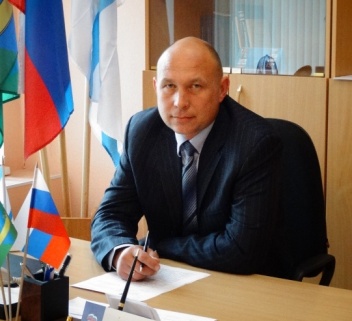 Добрый день, уважаемые друзья!          Сегодня мы подводим итоги работы прошедшего 2019 года.	Муниципальное образование «Уемское» расположено в Северо-Западной части Архангельской области, южнее города Архангельска, и является центральной частью Приморского района. Территория относится к низовью Северной Двины.В состав МО «Уемское» входят 4 населённых пункта: посёлок Уемский, деревни Малые Карелы, Дряхлицыно и Куропти. Административным центром МО «Уемское» является посёлок Уемский.МО «Уемское» является одним из самых малых территориальных образований, входящих в состав муниципального образования «Приморский муниципальный район». При малой доле площади в МО «Приморский муниципальный район, МО «Уемское» занимает более чем значительный удельный вес в численности населения. По состоянию на 31 декабря 2019 года численность населения   МО «Уемское» - 4384 человека. Ниже приведена численность за предыдущие годы:            Свою деятельность МО «Уемское» осуществляет на основании Федерального закона Российской Федерации от 06.10.2003 года № 131-ФЗ «Об общих принципах организации местного самоуправления в Российской Федерации». Главой МО Уемское в 2019 году подписано 210 постановлений и 140 распоряжений, рассмотрено 50 письменных и более 127 устных обращений граждан. Ниже приведено количество обращений за предыдущие годы:Экономика и бюджет 	Бюджет МО «Уемское» является важным инструментом социально-экономического развития территории, источником обеспечения полномочий органов власти и реализации государственной политики. Поэтому качественное осуществление бюджетного процесса является одним из приоритетных направлений в работе органов местного самоуправления.	Целью бюджетной политики МО «Уемское» является увеличение налоговых поступлений, повышение собираемости налогов, эффективное использование недвижимого имущества и земельных участков для увеличения доходной части бюджета МО «Уемское».	 Доходы местного бюджета за 2019 год составили 19548,585 тыс. рублей, которые сложились из налоговых и неналоговых доходов и безвозмездных поступлений.Все безвозмездные поступления в 2019 году, имевшие целевой характер, освоены полностью и строго на определенные цели.ЖКХ Главный приоритет в сфере жилищно-коммунального хозяйства – создание максимально комфортных условий для проживания граждан. 	Осуществление полномочий по организации теплоснабжения, водоснабжения, водоотведения, газоснабжения и дорожной деятельности переданы муниципальному образованию по соглашению.   	В 2019 году за счет районного и местного бюджетов проведены следующие виды работ:- Капитальный ремонт котла «Энергия 3М» в котельной д. Куропти (Военный городок 130).- Устранение аварии на канализационной сети в д. Куропти (Военный городок 130 у дома №19).- Восстановление водоразборной колонки у дома №59 по ул. Устьянская.- Замена запорной арматуры («дюкер» - Устьянская).- Устранение аварии в водопроводном колодце у дома №47 по ул. Заводская.- Согласование документации по Концессии по водоснабжению, водоотведению с Губернатором Архангельской области. - Согласование документации по Концессии по теплоснабжению с Губернатором Архангельской области.- Благоустройство площадок для сбора мусора у многоквартирных домов, межевание и постановка их на кадастровый учет: по ул. Большесельской, 111, ул. Устьянской, 56, в д. Куропти (Военный городок 130) - замена контейнеров.- Косметический ремонт квартиры, относящейся к маневренному жилому фонду, в многоквартирном доме № 88 по ул. Большесельская.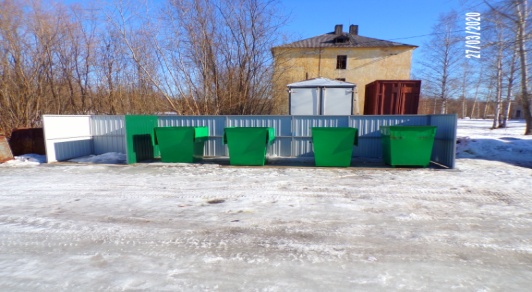 - Проведение внеочередных общих собраний собственников помещений в многоквартирных домах.- Организация и проведение собраний, совещаний по вопросу перевода многоквартирного дома (ул. Радиоцентр, 2) на электроотопление.- Подготовка аукционной документации для проектирования напорной канализации от КНС «Большесельская» до КОС «Заводская».- Контроль за качеством предоставления услуг организациями, осуществляющими управление многоквартирными домами на территории муниципального образования «Уемское», с составлением актов проверки.- Подготовка документации для участия в программе «Устойчивое развитие сельских территорий», строительство газораспределительных сетей к МКД, газификация МКД, проектирование и строительство напорного канализационного коллектора, строительство спортивной детской площадки.- Организация и проведение заседания Межведомственной комиссии по обследованию и признанию многоквартирных домов №  77, 79, 81, 111 по ул. Большесельская аварийными и подлежащими сносу, для последующего включения их в областную программу по переселению «Переселение граждан из аварийного жилищного фонда». - В течение года проводилась работа по паспортизации объектов ЖКХ, выдаче ордеров на земляные работы, выдаче разрешений на перепланировку и переустройство жилых помещений, по согласованию границ земельных участков, занесению информации в ФИАС (присвоение адресов земельным участкам и объектам недвижимого имущества), а также по формированию и ведению учета граждан, нуждающихся в жилых помещениях, предоставляемых по договорам социального найма.- Совместно с ресурсоснабжающими и обслуживающими организациями своевременно проведены мероприятия по подготовке к отопительному сезону и получен Паспорт готовности муниципального образования «Уемское» к отопительному сезону 2019-2020 гг.Полномочия по дорожной деятельности           В 2019 году проведены следующие мероприятия:-  Своевременная чистка дорог от снега в зимний период.- Ямочный ремонт муниципальных дорог по ул. Заводской, Большесельской.- Содержание и ремонт пешеходных переходов.- Установка ограждения у пешеходного перехода по ул. Заводская д. 7 (по предписанию ГИБДД).- Ремонт горловины колодца в дорожном полотне у «Больницы» по ул. Большесельская.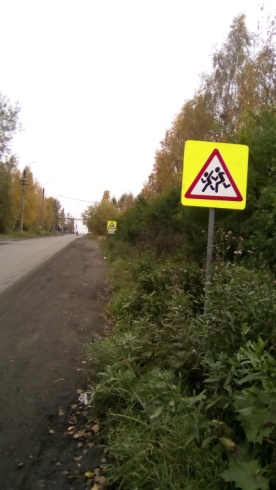 - Установка дорожных знаков на ул. Заводская дом 11.- Замена дорожных знаков, пришедших в негодность.- Освидетельствование муниципальных дорог.- Выполнение работ по замене светильников: ул. Устьянская, 11, 158, 157, 159, 171, 180, вдоль пешеходной дорожки «Берегиня», ул. Большесельская, 90а, 62а, 85, 86, 87, 81, 79, 77, Детский сад.- Монтаж новой воздушной линии освещения на ул. Большесельская, 121, 125, 122, на ул. Большесельская, 85 до центральной дороги Архангельск - Белогорский, на ул. Малиновая, ул. Заводская, 2, 45, 46, 47, у Уемской средней школы.- Проектирование и согласование проектной документации по ремонту муниципальных автомобильных дорог по ул. Заводская и Большесельская по программе «Безопасные комфортные автомобильные дороги на 2021 год».- Периодический осмотр освещенных улиц поселка и установка новых осветительных приборов в недостаточно освещенных местах.Благоустройство           В 2019 год проведены следующие мероприятия:- Кронирование деревьев, спил деревьев по улице Большесельская (у домов 88, 87, 90, Детский сад), по улице Заводская (у дома 45,44, Уемская средняя школа).- Спил 6 тополей на территории д. Куропти (Военный городок 130) по поручению главы Приморского района Валентины Алексеевны Рудкиной. - Ремонт оборудования, установка новых игровых комплексов, подсыпка песка на детской площадке по ул. Большесельская, 46. Актуализация и проектирование новых комплексов для детских площадок.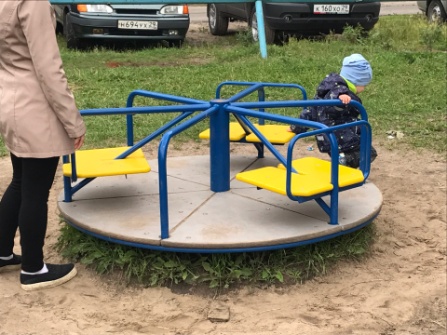 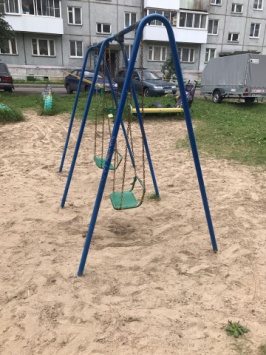 - Ремонт ограждения футбольного поля на ул. Большесельская, 66, установка защитной сетки.- Актуализация и проектирование детской площадки в д. Куропти (Военный городок 130).- Внесение изменений в Правила благоустройства МО Уемское.- Проведение внеочередных общих собраний собственников помещений в МКД на Большесельской, 87; Заводской, 2, 47, 9, 45 по вопросу межевания, постановке на кадастровый учет и последующей передаче собственникам жилых помещений  земельных участков под МКД с учетом обустройства парковок и мест отдыха детей. Принято решение по Заводской, 2, 45.- Установка «Экобокса» для раздельного сбора ртутьсодержащих ламп и элементов питания на территории Заводская, 7. 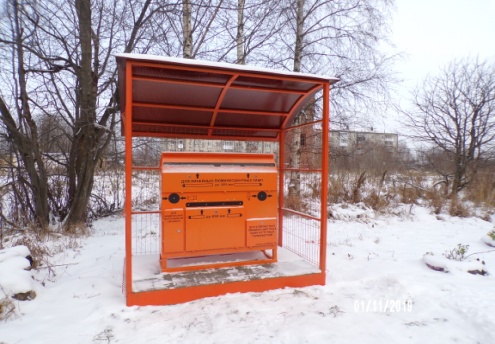 - Установка деревянной зимней горки с двумя скатами для разных возрастных групп на территории Дома культуры.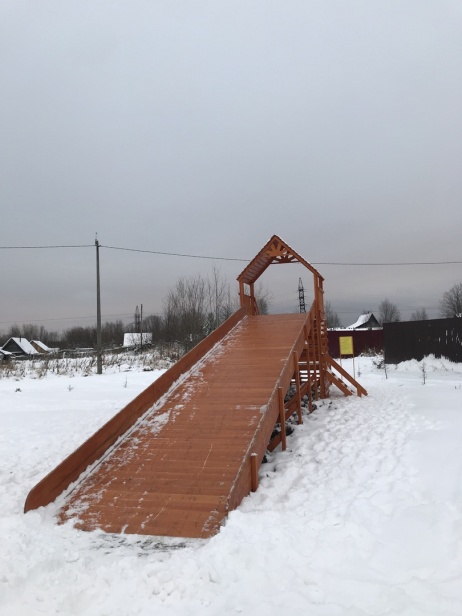 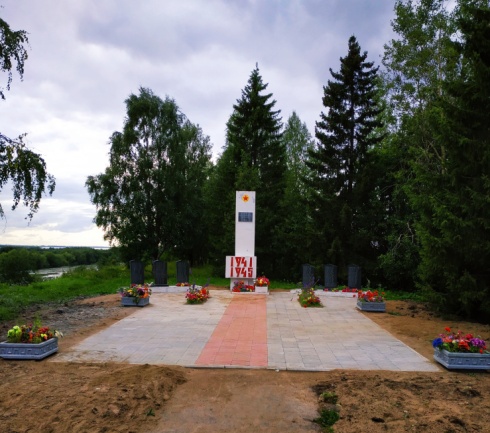  - Проведение работ по подготовке к 75-летию Победы в Великой Отечественной войне: замена тротуарной плитки у Обелиска, спил кустарников, выравнивание территории.- Проведение мероприятий по уборке территории от мусора:* ЭкоБатлы,* Подготовка к празднованию 9 мая,* Вывоз несанкционированных свалок,* Покос травы,* Демонтаж незаконных рекламных конструкций (уборка визуального мусора).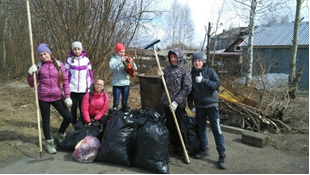 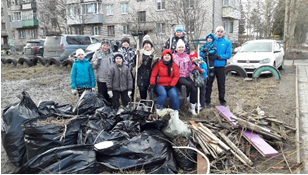 Капитальный ремонт многоквартирных домов по «Региональной программе капитального ремонта общего имущества многоквартирных домов»- 1 этап капитального ремонта дома 85 по ул. Большесельская: замена системы горячего водоснабжения, холодного водоснабжения, канализации, ремонт кровли.- Капитальный ремонт фасада многоквартирного дома по ул. Заводская, 44.- Проведение собрания с собственниками помещений многоквартирных домов по ул. Большесельская 77,79,111 для принятия решения об обследовании технического состояния многоквартирных домов.Пожарная безопасность           В целях обеспечения первичных мер пожарной безопасности в границах населенных пунктов поселения проведены следующие мероприятия:- Чистка и ремонт пожарных водоемов по ул. Заводская, 11. - Ремонт горловин пожарных водоемов.- Ремонт 2-х пожарных гидрантов. - Обновление табличек, знаков, указателей.- Обустройство подъездных путей к пожарным колодцам.- Подготовка технических планов и постановка на кадастровый учет пожарных водоемов.- Проведение проверки пожарных водоемов, пожарных гидрантов.В зимнее время производилась чистка подъездных путей к пожарным водоемам и пожарным гидрантам. Разработана и утверждена программа по противопожарной безопасности МО Уемское.Судебные решенияДело № 2-589/2015 от 22.07.5015 года по организации водоотведения на территории МО «Уемское». Ведутся работы по исполнению судебного решения.Предоставлена отсрочка по исполнению судебного решения до 30.11.2021 года по определению от 22.04.2019 года.По делам №2-527/2012 от 09.08.2012. №2-656/2014 от 07.06.2014. №2-904/2015 от 07.08.2015 в 2019 году получены определения по прекращению исполнительного производства.Программа «Формирование комфортной городской среды»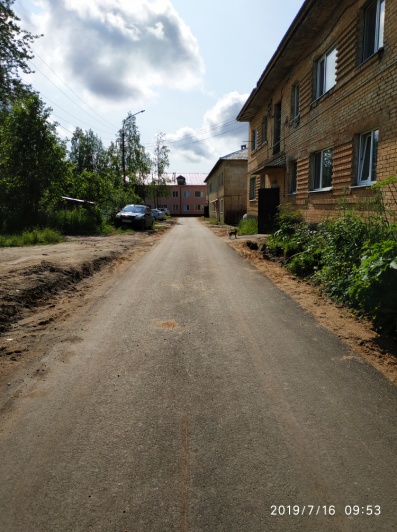            Принята Муниципальная программа «Формирование современной городской среды муниципального образования «Уемское» на 2018-2024 годы».Для поддержания дворовых территорий и мест массового пребывания населения в технически исправном состоянии и приведение их в соответствие с современными требованиями комфортности разработана муниципальная программа «Формирование современной городской среды на территории МО «Уемское», которой предусматривается целенаправленная работа. В 2019 году в рамках реализации программы в МО Уемское проведены мероприятия по благоустройству дворовых территорий многоквартирных домов в д. Куропти (Военный городок 130) - дома 4,7,8,11,13,19.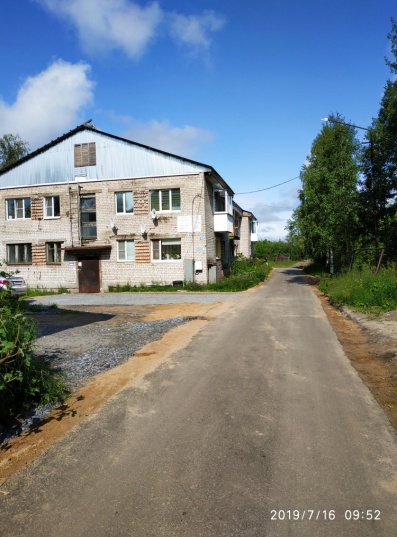 Отремонтировано асфальтное покрытие (укладка нового асфальта), установлены энергосберегающие светильники для уличного освещения, обустроены парковочные места. 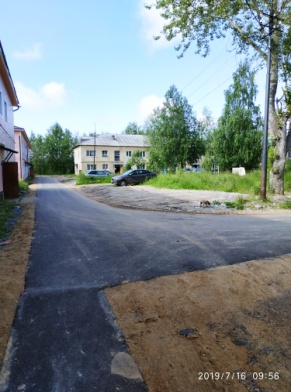 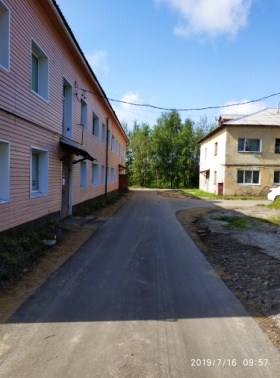 Проведены собрания с жителями дома №2 по улице Заводская для принятия решения об участии в программе «Формирование комфортной городской среды» в 2020 году.Проведен конкурс по выбору территорий п. Уемский для участия в программе на 2020 год, выбраны дворовые территории для благоустройства: Заводская 2, и общественная территория Заводская, 7 у ДК. Получены положительные заключения в части программы на 2020 год.Агропромышленный комплексОсновными задачами в сфере сельского хозяйства являются: привлечение инвестиций, модернизация имеющихся производств, строительство новых объектов, организация переработки продукции, повышение продуктивности животных путем внедрения передовых технологий в кормлении и содержании, развитие новых направлений деятельности.В целях развития производства на территории МО «Уемское» осуществляют свою деятельность: ООО «Буренка», ООО ПТФ «Уемская», личные подсобные хозяйства.Социальная политикаОсновной задачей администрации муниципального образования «Уемское» является повышение качества жизни населения. Немаловажная роль в данном вопросе отводится социальной поддержке населения, развитию культуры, образования, здравоохранения, физической культуры, спорта, работе с молодежью.Еженедельно главой администрации проводился прием граждан по личным вопросам. Совет ветеранов совместно с администрацией муниципального образования в течение года поздравляли жителей МО Уемское с юбилейными датами.Совместно с Домом Культуры, Уемской средней школой, Библиотекой, Музеем проведены мероприятия:- 9 мая в День Победы организован митинг у обелиска.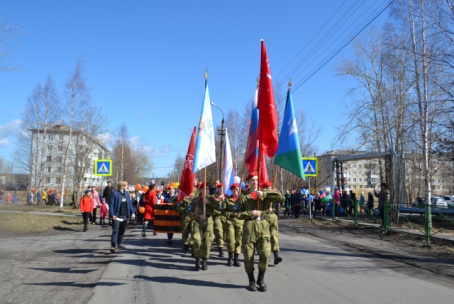 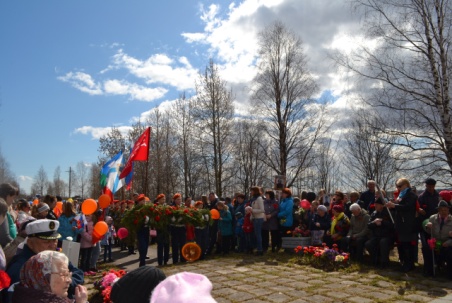 - Также у обелиска состоялась ежегодная всемирная акция "СВЕЧА ПАМЯТИ".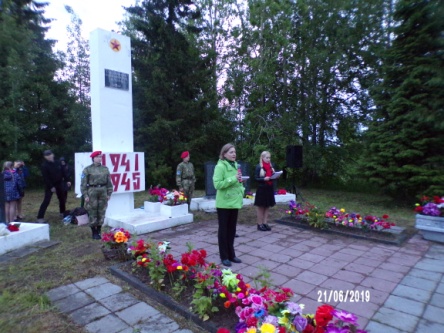 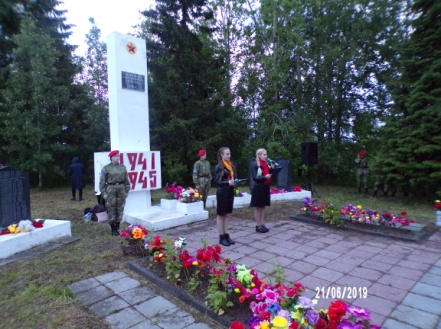 - Организованы и проведены мероприятия, посвященные Дню пожилого человека.- Жители поселка приняли участие в митинге, посвящённом 1 мая.           12.12.2019 года организован и проведен Общероссийский день приема граждан.В течение года проводились заседания административной комиссии.08.10.2019 года проведены масштабные учения по «Развёртыванию Штаба оповещения и пункта сбора МО Уемское» (учения по мобилизационной подготовке).В течение года состоялись рабочие встречи с областным депутатом Володенковым Э.С., с представителями партии Единая Россия. В течение года сотрудники администрации и жители поселения принимали активное участие в мероприятиях, проводимых Приморским районом.В зимний период была организована заливка и чистка катка на территории МБОУ «Уемская средняя школа». Активное участие в подготовке и проведении праздника «Малинова Уйма».Сдача норм ГТО специалистами администрации.В 2019 году МО Уемское заняло 1 место в Спартакиаде среди сельских поселений МО «Приморский муниципальный район».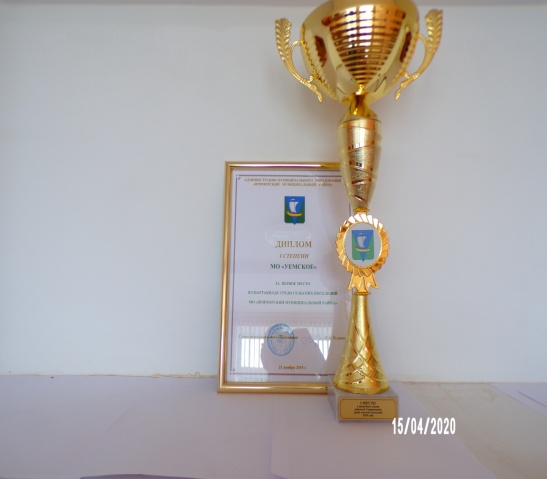 В 2019 году продолжилось строительство храма св. Николая Чудотворца в п. Уемский по ул. Заводская.В 2019 состоялась передача объекта недвижимости (бывшая музыкальная школа) из частной собственности в собственность Церкви.На территории Уемской средней школы построена хоккейная коробка, на территории Детского сада - футбольное поле с искусственным покрытием. Совет депутатов МО УемскоеВ состав Совета депутатов МО Уемское избрано 10 депутатов, на 31.12.2019 год списочный состав депутатов МО Уемское составляет 7 депутатов.В 2019 году проведено 8 сессий.В течение года проводились заседания комиссий, депутатские часы, общественные собрания.Также депутатский корпус принимал участие в проведении мероприятий на территории муниципального образования.В мае 2019 была организована и проведена встреча депутатского корпуса              с депутатом Государственной думы Вторыгиной Е.А. На сессиях рассматривались вопросы по внесению изменений в Устав, бюджет поселения, вопросы ЖКХ, внесение изменений в отдельные правовые акты, отмена решений, утративших силу, а также другие социально значимые вопросы.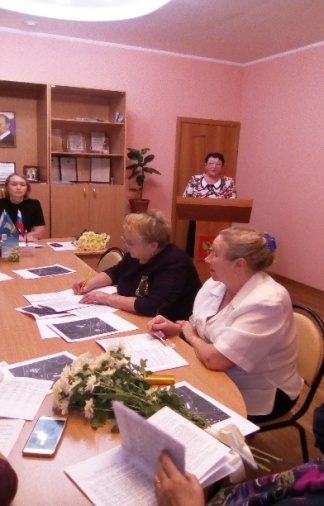 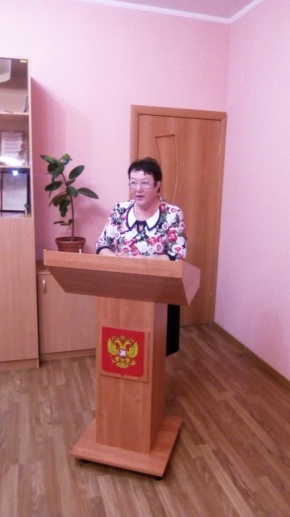 Развитие территориального общественного самоуправленияи некоммерческих организацийСегодня полноценное развитие местного самоуправления невозможно без активного участия населения в решении вопросов местного значения. 	Хочется отметить активное участие в жизни поселка Совета ветеранов и общественников.	Для достижения социальных, благотворительных, культурных, образовательных, научных и управленческих целей, в целях охраны здоровья граждан, развития физической культуры и спорта, а также в иных целях, направленных на достижение общественных благ, на территории муниципального образования «Уемское» создана и зарегистрирована 1 некоммерческая организация (НКО),  3 ТОС.	К сожалению, в 2019 году участие в конкурсах ТОС не было поддержано, но есть хорошие проекты, направления для подачи заявок на участие в конкурсах, которые будут сформированы для участия в 2020 году.ЗАКЛЮЧЕНИЕВ 2019 году нашли свое место проекты, программы, идеи, новые подходы к решению поставленных задач. Все поставленные и исполненные задачи не могли бы быть воплощены в жизнь без непосредственного участия Администрации Приморского муниципального района, Собрания депутатов Приморского муниципального района, Совета депутатов муниципального образования «Уемское». Ряд запланированных мероприятий предполагает более масштабный объем работ и, соответственно, более длительный срок исполнения.Поэтому, подводя итоги, нужно отметить не только достигнутые успехи, но и поставить задачи на будущее. В приоритете: - привлечение инвестиций; - эффективное использование имущества;- ремонт дорог;- подготовка документации по программе «Безопасные комфортные автомобильные дороги на 2021 год»;-  реконструкция системы ЖКХ;- газификация;- капитальный ремонт МКД и решение других важных задач, которые позволят жить лучше и комфортнее;- участие в конкурсах для привлечения средств на территорию МО Уемское, через НКО, ТОС;- продолжение реализации проекта по строительству детской площадки по ул. Заводская. Реализация намеченных планов возможна только при совместной эффективной работе органов местного самоуправления, Совета депутатов, предпринимателей, предприятий, учреждений, общественных советов, жителей поселения.АРХАНГЕЛЬСКАЯ ОБЛАСТЬПРИМОРСКИЙ МУНИЦИПАЛЬНЫЙ РАЙОНМУНИЦИПАЛЬНОЕ ОБРАЗОВАНИЕ «УЕМСКОЕ»СОВЕТ ДЕПУТАТОВ ЧЕТВЕРТОГО СОЗЫВАТРИДЦАТЬ СЕДЬМАЯ СЕССИЯПРОТОКОЛ № 2от 28 апреля 2020 года                                                              Об утверждении отчета об исполнении бюджета муниципального образования «Уемское» за 1 квартал 2020 года   Рассмотрев отчет об исполнении бюджета муниципального образования «Уемское» за 1 квартал 2020 года с предоставляемыми документами и материалами    Совет депутатов муниципального образования «Уемское» РЕШАЕТ:1. Принять отчет об исполнении бюджета муниципального образования «Уемское» за 1 квартал 2020 года к сведению.2.  Обнародовать данный отчет.Глава муниципального образования                                           К.А. ПоляшовСОДЕРЖАНИЕСОДЕРЖАНИЕПОСТАНОВЛЕНИЯПостановление № 48 от 03 апреля 2020 года «О внесение изменений в Постановление № 42 от 23.03.2019 "О назначении публичных слушаний по проекту Решения «Об утверждении отчета об исполнении бюджета муниципального образования «Уемское» за 2019 год»4Постановление № 51 от 20 апреля 2020 года «Об отмене плановых проверок»5Постановление № 57 от 23 апреля 2020 года «Об утверждении Порядков проведения отбора дворовых и общественных территорий для формирования адресного перечня на проведение работ по благоустройству в 2021году на территории муниципального образования «Уемское»6Постановление № 58 от 24 апреля 2020 года «О размере арендной платы субъектам малого и среднего предпринимательства по договорам на размещение нестационарных торговых объектов на территории муниципального образования                                                                  «Уемское»46РЕШЕНИЯРешение № 242 от 28 апреля 2020 года «О составе секретариата тридцать седьмой сессии Совета депутатов четвертого созыва муниципального образования «Уемское»48Решение № 243 от 28 апреля 2020 года «О повестке дня тридцать седьмой сессии Совета депутатов четвертого созыва муниципального образования «Уемское»49Решение № 244 от 28 апреля 2020 года «Об утверждении Положения об арендной плате  за использование земельных участков, находящихся в собственности  муниципального образования «Уемское»51Решение № 245 от 28 апреля 2020 года «Об утверждении перечня должностных лиц администрации муниципального образования «Уемское», уполномоченных составлять протоколы об административных правонарушениях, предусмотренных областным законом от 03 июня 2003 года № 172-22-ОЗ «Об административных правонарушениях»58Решение № 246 от 28 апреля 2020 года «О внесении изменений в Решение Совета депутатов № 240 от 25 мая 2016 года «Об административной комиссии муниципального образования «Уемское»60Решение № 248 от 28 апреля 2020 года «Об утверждении отчета об исполнении Прогнозного плана приватизации муниципального имущества за 2019 год62Решение № 249 от 28 апреля 2020 года «О внесении изменений в Решение Совета депутатов № 215 от 12.12.2019  «О бюджете муниципального образования «Уемское» на 2020 год»64Решение № 250 от 28 апреля 2020 года  «Об отчете главы муниципального образования «Уемское» о результатах своей деятельности и о результатах деятельности администрации  муниципального образования «Уемское» за 2019 год81Протокол № 2 от 28 апреля 2020 года «Об утверждении отчета об исполнении бюджета муниципального образования «Уемское» за    1 квартал 2020 года»95ПРИЛОЖЕНИЕ №1к порядку проведения отборадворовых территорий для формирования адресногоперечня дворовых территорийна проведение работ по благоустройству в 2021 годуна территории муниципального образования«Уемское»№п/пНазвание документаКоличество листов123и т.д.ПРИЛОЖЕНИЕ №2к порядку проведения отборадворовых территорий для формирования адресногоперечня дворовых территорийна проведение работ по благоустройству в 2021 годуна территории муниципального образования«Уемское»№ п/пНаименование видов работ по благоустройствуОбъемОбъемОтметка о необхо-димости проведения работ по благо-устройству (запол-няется  должност-ным лицом админи-страции сельского поселения)№ п/пНаименование видов работ по благоустройствуВсегоВ т.ч. требует ремонтаОтметка о необхо-димости проведения работ по благо-устройству (запол-няется  должност-ным лицом админи-страции сельского поселения)Минимальный переченьМинимальный переченьМинимальный переченьМинимальный переченьМинимальный переченьРемонт дворовых проездовОбеспечение освещения дворовых территорийУстановка скамеекУстановка урнСоздание новых детских игровых и спортивных площадокДополнительный перечень (перечислить)Дополнительный перечень (перечислить)Дополнительный перечень (перечислить)Дополнительный перечень (перечислить)Дополнительный перечень (перечислить)Проезд к территориям, прилега-ющим к многоквартирному дому…ПРИЛОЖЕНИЕ №3к порядку проведения отборадворовых территорий для формирования адресногоперечня дворовых территорийна проведение работ по благоустройству в 2021 годуна территории муниципального образования«Уемское»ПРИЛОЖЕНИЕ №4к порядку проведения отборадворовых территорий для формирования адресногоперечня дворовых территорийна проведение работ по благоустройству в 2021 годуна территории муниципального образования«Уемское»№ п/пНаименование критериев отбораКоличество баллов, присваиваемое заявке в соответствии с критерием отбора1.Отсутствие проведения работ по благоустройству на дворовых территория в рамках государственных и муниципальных программ за последние 5 лет202.Количество многоквартирных домов, находящихся на территории, подлежащей благоустройствуКоличество многоквартирных домов, находящихся на территории, подлежащей благоустройству2.1а) 3 и более202.2б) 2152.3в) 1103.Продолжительность эксплуатации общего имущества после ввода в эксплуатацию или последнего капитального ремонта МКДПродолжительность эксплуатации общего имущества после ввода в эксплуатацию или последнего капитального ремонта МКД3.1до 10 лет (включительно)53.2от 10 до 20 лет (включительно)103.3от 20 до 30 лет (включительно)153.4от 30 до 40 лет (включительно)203.5более 40 лет254.Потребность в элементах благоустройства, необходимых для устройства на дворовой территорииПотребность в элементах благоустройства, необходимых для устройства на дворовой территории4.1Потребность в уличном освещении254.2Устройство/ремонт асфальтового покрытия проезжей части дворовой территории204.3Необходимость в детских игровых и спортивных площадках54.4Потребность в установке скамеек, лавочек, урн, беседок, иных элементов благоустройства55.Размер финансового соучастия собственников в проведении мероприятий по благоустройствуРазмер финансового соучастия собственников в проведении мероприятий по благоустройству5.1Финансовое соучастие собственников помещений в части осуществления работ по благоустройству в размере более 10 % от стоимости работ105.2Финансовое соучастие собственников помещений в части осуществления работ по благоустройству размере от 7 до 10 % от стоимости работ75.3Финансовое соучастие собственников помещений в части осуществления работ по благоустройству в размере от 5 до 7 % от стоимости работ56Наличие в составе заявки дизайн-проекта благоустройства дворовой территории, сметной документации с положительным заключением о проверке достоверности определения сметной стоимости мероприятий по благоустройству дворовой территорииНаличие в составе заявки дизайн-проекта благоустройства дворовой территории, сметной документации с положительным заключением о проверке достоверности определения сметной стоимости мероприятий по благоустройству дворовой территории6.136.2Представленная заявка содержит дизайн-проект благоустройства дворовой территории или сметную документацию с положительным заключением о проверке достоверности определения сметной стоимости мероприятий по благоустройству дворовой территории26.3В составе заявки отсутствует дизайн-проект и сметная документация на выполнение работ по благоустройству дворовой территории07Наличие сформированного и поставленного на государственный кадастровый учет земельного участка, на котором расположен многоквартирный дом**Наличие сформированного и поставленного на государственный кадастровый учет земельного участка, на котором расположен многоквартирный дом**7.1Земельный участок, на котором расположен многоквартирный дом, сформирован и поставлен на государственный кадастровый учет, и в границах данного земельного участка предусмотрено выполнить благоустройство дворовой территории 107.2Земельный участок, на котором расположен многоквартирный дом, сформирован и поставлен на государственный кадастровый учет, дворовая территория, подлежащая благоустройству, расположена за пределами границ сформированного для эксплуатации МКД земельного участка.07.3Земельный участок, на котором расположен многоквартирный дом, не сформированЗаявка отклоняетсяПРИЛОЖЕНИЕ №5к порядку проведения отборадворовых территорий для формирования адресногоперечня дворовых территорийна проведение работ по благоустройству в 2021 годуна территории муниципального образования«Уемское»ПРИЛОЖЕНИЕ № 6к порядку проведения отборадворовых территорий для формирования адресногоперечня дворовых территорийна проведение работ по благоустройству в 2021 годуна территории муниципального образования«Уемское»ПРИЛОЖЕНИЕ № 2к постановлению администрации                                                                                 муниципального образования«Уемское»от «23» апреля 2020 г. № 57 ПРИЛОЖЕНИЕ №1к порядку проведения отбора общественных территорий для формирования адресного перечня общественных территорийна проведение работ по благоустройству в 2021 году на территории МО «Уемское»№Название документаКоличество листов12и т.д.Наименование элементов благоустройстваТехническое состояниеПримечание1. Проезжая часть2. Тротуар3. Парковка4. Детские, спортивные площадки5. Инженерные сети6. Малые архитектурные формы 7. ПрочееПРИЛОЖЕНИЕ №3к Порядку проведения отбора общественных территорий для формирования адресного перечня общественных территорийна проведение работ по благоустройству в 2021 году на территории МО «Уемское»ПРИЛОЖЕНИЕ №4к Порядку проведения отбора общественных территорий для формирования адресного перечня общественных территорийна проведение работ по благоустройству в 2021 году на территории МО «Уемское»№п/пКритерии отбора объектовБальная оценка,балл1Отсутствие проведения работ по благоустройству общественной территории в рамках государственных и муниципальных программ за последние 5 лет202Количество населения, постоянно пользующееся общественной территорииКоличество населения, постоянно пользующееся общественной территории2.1До 1000 человек102.2От 1000 до 3000 человек152.3От 3000 до 5000 человек203Продолжительность эксплуатации общественной территорииПродолжительность эксплуатации общественной территории3.1до 10 лет (включительно)53.2от 10 до 20 лет (включительно)103.3от 20 до 30 лет (включительно)153.4от 30 до 40 лет (включительно)203.5более 40 лет254Потребность в элементах благоустройства общественной территорииПотребность в элементах благоустройства общественной территории4.1Потребность в уличном освещении254.2Устройство/ремонт асфальтового покрытия проезжей части, площадок, пешеходных зон204.3Устройство/ремонт тротуаров 154.4Потребность в установке скамеек, клумб, урн, беседок, иных элементов благоустройства и озеленения104.5Необходимость в детских игровых и спортивных площадках54.6Необходимость устройства парковочных карманов14.7Устройство/ремонт ограждений (заборы, ограды и т.п.)14.8Обрезка деревьев и кустов, уборка сухостойных деревьев15Наличие в составе заявки дизайн-проекта благоустройства общественной территории, сметной документации с положительным заключением о проверке достоверности определения сметной стоимости мероприятий по благоустройству общественной территорииНаличие в составе заявки дизайн-проекта благоустройства общественной территории, сметной документации с положительным заключением о проверке достоверности определения сметной стоимости мероприятий по благоустройству общественной территории5.1Утвержденный дизайн-проект, утверждённый главой администрации сельского поселения35.2Положительное заключение о проверке достоверности определения сметной стоимости мероприятий по благоустройству общественной территории25.3В составе заявки отсутствует дизайн-проект 05.4В составе заявки отсутствует сметная документация на выполнение работ по благоустройству общественной территории0№п/пОбъектприватизацииАдрес объекта приватизацииКраткая характеристикаРыночная оценка,руб.Способ приватизацииДата проведения торговПродажная цена,руб.Примечание1Здание гаража с земельным участком	Архангельская область, Приморский район, п. Уемский, ул. Устьянская,дом 156аНежилое одноэтажное здание площадью 207,6 кв. м. с земельным участком площадью -355 кв. м.1541275,00Аукцион в электронной форме10.09.2019 10:00183729,802Здание магазина               № 4   Архангельская область, Приморский район, МО «Уемское» Ул. Большесельская,  100Нежилое одноэтажное здание, 1964 года постройки, площадь — 96,9 кв. м1000000,00Аукцион-В связи с отсутствием полного пакета документов аукцион не проведен                                                         Приложение № 5                                                        к Решению Совета депутатов МО "Уемское"                                                             "О бюджете муниципального образования "Уемское" на 2020 год" от "12" декабря 2019 года № 215                                                         Приложение № 5                                                        к Решению Совета депутатов МО "Уемское"                                                             "О бюджете муниципального образования "Уемское" на 2020 год" от "12" декабря 2019 года № 215                                                         Приложение № 5                                                        к Решению Совета депутатов МО "Уемское"                                                             "О бюджете муниципального образования "Уемское" на 2020 год" от "12" декабря 2019 года № 215                                                         Приложение № 5                                                        к Решению Совета депутатов МО "Уемское"                                                             "О бюджете муниципального образования "Уемское" на 2020 год" от "12" декабря 2019 года № 215Ведомственная структура расходов местного бюджета на 2020 годВедомственная структура расходов местного бюджета на 2020 годВедомственная структура расходов местного бюджета на 2020 годВедомственная структура расходов местного бюджета на 2020 годВедомственная структура расходов местного бюджета на 2020 годВедомственная структура расходов местного бюджета на 2020 год(тыс. рублей)Наименование показателейГлаваРаздел, подразделЦелевая статьяВид расходовУтвержденоНаименование показателейГлаваРаздел, подразделЦелевая статьяВид расходовУтверждено123456Администрация МО "Уемское"ОБЩЕГОСУДАРСТВЕННЫЕ ВОПРОСЫ30301005144,7Функционирование высшего должностного лица субъекта Российской Федерации и муниципального образования30301021088,4Обеспечение функционирования главы муниципального образования303010240 000 000001088,4Глава муниципального образования303010240 100 000001088,4Расходы органов местного самоуправления и обеспечение их функций303010240 100 411101088,4Расходы на выплаты персоналу в целях обеспечения выполнения функций государственными (муниципальными) органами, казенными учреждениями, органами управления государственными внебюджетными фондами303010240 100 411101001088,4Расходы на выплаты персоналу государственных (муниципальных) органов303010240 100 411101201088,4Функционирование законодательных (представительных) органов государственной власти и представительных органов муниципальных образований303010373,4Обеспечение деятельности депутатов представительного органа муниципального образования303010341 000 0000073,4Депутаты представительного органа муниципального образования303010341 200 0000073,4Расходы органов местного самоуправления и обеспечение их функций303010341 200 4111073,4Расходы на выплаты персоналу в целях обеспечения выполнения функций государственными (муниципальными) органами, казенными учреждениями, органами управления государственными внебюджетными фондами303010341 200 4111010073,4Расходы на выплаты персоналу государственных (муниципальных) органов303010341 200 4111012073,4Функционирование Правительства Российской Федерации, высших исполнительных органов государственной власти субъектов Российской Федерации, местных администраций30301043901,7Обеспечение функционирования администрации муниципального образования 303010442 000 000003839,2Аппарат администрации муниципального образования303010442 100 000003839,2Расходы органов местного самоуправления и обеспечение их функций303010442 100   411103051,8Расходы на выплаты персоналу в целях обеспечения выполнения функций государственными (муниципальными) органами, казенными учреждениями, органами управления государственными внебюджетными фондами303010442 100   411101002316,3Расходы на выплаты персоналу государственных (муниципальных) органов303010442 100   411101202316,3Закупка товаров, работ и услуг для государственных (муниципальных) нужд303010442 100   41110200730,4Иные закупки товаров, работ и услуг для обеспечения государственных (муниципальных) нужд303010442 100   41110240730,4Иные бюджетные ассигнования303010442 100   411108005,1Уплата налогов, сборов и иных платежей303010442 100   411108505,1Осуществление части полномочий по решению вопросов местного значения в соответствии с заключенными соглашениями в целях материально-технического и организационного обеспечения деятельности303010442 100 88990787,4Расходы на выплаты персоналу в целях обеспечения выполнения функций государственными (муниципальными) органами, казенными учреждениями, органами управления государственными внебюджетными фондами303010442 100 88990100787,4Расходы на выплату государственных (муниципальных) органов303010442 100 88990120787,4Непрограммные расходы в сфере общегосударственных вопросов303010443 000 0000062,5Иные субвенции администрации муниципального образования "Уемское" для финансового обеспечения расходных обязательств по переданным для осуществления органам местного самоуправления государственным полномочиям303010443 100 0000062,5Осуществление государственных полномочий в сфере административных правонарушений303010443 100 7868062,5Закупка товаров, работ и услуг для государственных (муниципальных) нужд303010443 100 7868020062,5Иные закупки товаров, работ и услуг для обеспечения государственных (муниципальных) нужд303010443 100 7868024062,5Обеспечение деятельности финансовых, налоговых и таможенных органов и органов финансового (финансово-бюджетного) надзора303010651,2Непрограммные направления деятельности в части предоставления межбюджетных трансфертов.303010644 000 0000051,2Органы внешнего государственного (муниципального) финансового контроля)303010644 400 0000051,2Межбюджетные трансферты бюджетам муниципальных районов из бюджетов поселений на осуществление части полномочий по решению вопросов местного значения в соответствии с заключенными соглашениями303010644 400 4899051,2Межбюджетные трансферты303010644 400 4899050051,2Иные межбюджетные трансферты303010644 400 4899054051,2 Резервные фонды303011190 000 000005,0Резервный фонд администрации муниципального образования303011190 100 000005,0Резервный фонд администрации муниципального образования «Уемское»303011190 100 414005,0Иные бюджетные ассигнования303011190 100 414008005,0Резервные средства303011190 100 414008705,0Другие общегосударственные вопросы303011325,0Непрограммные расходы в области других общегосударственных вопросов303011348 000 0000025,0Осуществление функций органа местного самоуправления в области других общегосударственных вопросов 303011348 000 4616025,0Закупка товаров, работ и услуг для государственных (муниципальных) нужд303011348 000 4616020025,0Иные закупки товаров, работ и услуг для обеспечения государственных (муниципальных) нужд303011348 000 4616024025,0Национальная оборона3030200387,9Мобилизационная и вневойсковая подготовка3030203387,9Непрограммные расходы в сфере национальной обороны.303020345 000 00000387,9Осуществление органом местного самоуправления отдельных государственных полномочий.303020345 100 00000387,9Осуществление первичного воинского учета на территориях, где отсутствуют военные комиссариаты303020345 100 51180387,9Расходы на выплаты персоналу в целях обеспечения выполнения функций государственными (муниципальными) органами, казенными учреждениями, органами управления государственными внебюджетными фондами303020345 100 51180100369,2Расходы на выплаты персоналу государственных (муниципальных) органов303020345 100 51180120369,2Закупка товаров, работ и услуг для государственных (муниципальных) нужд303020345 100 5118020018,7Иные закупки товаров, работ и услуг для обеспечения государственных (муниципальных) нужд303020345 100 5118024018,7Национальная безопасность и правоохранительная деятельность303030050,0Обеспечение пожарной безопасности303031050,0Муниципальная программа " Обеспечение первичных мер пожарной безопасности в границах МО "Уемское" на 2020-2022годы"303031003 000 0000050,0Мероприятия по обеспечению первичных мер пожарной безопасности в границах муниципального образования "Уемское» на 2020-2022 годы303031003 000 4072150,0Закупка товаров, работ и услуг для государственных (муниципальных) нужд303031003 000 4072120050,0Иные закупки товаров, работ и услуг для обеспечения государственных (муниципальных) нужд303031003 000 4072124050,0Национальная экономика30304001061,0Дорожное хозяйство (дорожные фонды)3030409956,0Непрограммные расходы в сфере национальной экономики303040947 000 00000956,0Дорожная деятельность303040947 200 00000944,0Осуществление части полномочий по решению вопросов местного значения в соответствии с заключенными соглашениями в целях финансового обеспечения дорожной деятельности в отношении автомобильных дорог местного значения в границах населенных пунктов за счет бюджетных ассигнований муниципального дорожного фонда303040947 200  88210944,0Закупка товаров, работ и услуг для государственных (муниципальных) нужд303040947 200 88210200944,0Иные закупки товаров, работ и услуг для обеспечения государственных (муниципальных) нужд303040947 200 88210240944,0 Мероприятия в области дорожного хозяйства303040947 400 4911012,0Иные бюджетные ассигнования303040947 400 4911080012,0Исполнение судебных актов303040947 400 4911083012,0Другие вопросы в области национальной экономики3030412105,0Непрограммные расходы в сфере национальной экономики303041247 000 00000105,0Осуществление функций органа местного самоуправления в области других вопросов национальной экономики303041247 300 00000105,0Межевание земельных участков сельского поселения   и постановка их на кадастровый учет303041247 300 4006150,0Закупка товаров, работ и услуг для государственных (муниципальных) нужд303041247 300 4006120050,0Иные закупки товаров, работ и услуг для обеспечения государственных (муниципальных) нужд303041247 300 4006124050,0Иные бюджетные ассигнования303041247 300 4006180055,0Исполнение судебных актов303041247 300 4006183055,0Жилищно-коммунальное хозяйство303050017287,1Жилищное хозяйство30305011682,1Непрограммные расходы в сфере жилищного хозяйства303050151 000 000001682,1Мероприятия в области жилищного хозяйства, осуществляемые органами местного самоуправления303050151 000 40090106,1Закупка товаров, работ и услуг для государственных (муниципальных) нужд303050151 000 40090200101,1Иные закупки товаров, работ и услуг для обеспечения государственных (муниципальных) нужд303050151 000 40090240101,1Социальное обеспечение и иные выплаты населению 303050151 000 400903005,0Иные выплаты населению303050151 000 400903605,0Взносы на капитальный ремонт общего имущества в многоквартирных домах на счет регионального оператора303050151 000 400911376,0Закупка товаров, работ и услуг для государственных (муниципальных) нужд303050151 000 400912001376,0Иные закупки товаров, работ и услуг для обеспечения государственных (муниципальных) нужд303050151 000 400912401376,0Осуществление части полномочий по решению вопросов местного значения в соответствии с заключенными соглашениями, в целях поддержания жилищно-коммунальной отрасли сельских поселений, включая расходы по накоплению и транспортированию твердых коммунальных отходов и содержание мест захоронений303050151 000 88980200,0Закупка товаров, работ и услуг для государственных (муниципальных) нужд303050151 000 88980200186,0Иные закупки товаров, работ и услуг для обеспечения государственных (муниципальных) нужд303050151 000 88980240186,0Исполнение судебных актов303050151 000 8898080014,0Исполнение судебных актов Российской Федерации и мировых соглашений по возмещению причиненного вреда303050151 000 8898083014,0Коммунальное хозяйство30305024298,0Непрограммные расходы в сфере коммунального хозяйства302050252 000 000004298,0Осуществление части полномочий по решению вопросов местного значения в соответствии с заключенными соглашениями, в целях поддержания жилищно-коммунальной отрасли сельских поселений, включая расходы по накоплению и транспортированию твердых коммунальных отходов и содержание мест захоронений303050252 000 889801850,0Закупка товаров, работ и услуг для государственных (муниципальных) нужд303050252 000 889802001850,0Иные закупки товаров, работ и услуг для обеспечения государственных (муниципальных) нужд303050252 000 889802401850,0Реализация мероприятий в сфере коммунального хозяйства303050252 000 884602448,0Закупка товаров, работ и услуг для государственных (муниципальных) нужд303050252 000 884602002448,0Иные закупки товаров, работ и услуг для обеспечения государственных (муниципальных) нужд303050252 000 884602402448,0Благоустройство30305037301,3Муниципальная программа «Энергосбережение и повышение энергетической эффективности муниципального образования «Уемское» на 2010-2020гг»;303050302 000 0000050,0Мероприятия в сфере энергосбережения и повышения энергетической эффективности303050302 000 4069050,0Закупка товаров, работ и услуг для государственных (муниципальных) нужд303050302 000 4069020050,0Иные закупки товаров, работ и услуг для обеспечения государственных (муниципальных) нужд303050302 000 4069024050,0Муниципальная программа муниципального образования «Уемское» «Формирование современной городской среды МО «Уемское» на 2018-2024 годы» 303050305 000 000005298,1Поддержка государственных программ субъектов Российской Федерации и муниципальных программ формирования современной городской среды303050305 0F2 555505275,1Закупка товаров, работ и услуг для государственных (муниципальных) нужд303050305 0F2 555502005275,1Иные закупки товаров, работ и услуг для обеспечения государственных (муниципальных) нужд303050305 0F2 555502405275,1Реализация муниципальной программы формирования современной городской среды за счет средств бюджета поселения303050305 0F2 5555П22,9Закупка товаров, работ и услуг для государственных (муниципальных) нужд303050305 0F2 5555П20022,9Иные закупки товаров, работ и услуг для обеспечения государственных (муниципальных) нужд303050305 0F2 5555П24022,9Муниципальная программа "Борьба с борщевиком Сосновского на территории муниципального образования "Уемское" на 2020-2021 годы"303050306 000 000005,0Мероприятия по предотвращению распространения борщевика Сосновского на территории муниципального образования "Уемское"303050306 000 406915,0Закупка товаров, работ и услуг для государственных (муниципальных) нужд303050306 000 406912005,0Иные закупки товаров, работ и услуг для обеспечения государственных (муниципальных) нужд303050306 000 406912405,0Не программные расходы в сфере благоустройства303050353 000 000001948,2Уличное освещение303050353 100 00000952,5Мероприятия по организации уличного освещения303050353 100   46110952,5Закупка товаров, работ и услуг для государственных (муниципальных) нужд303050353 100   46110200952,5Иные закупки товаров, работ и услуг для обеспечения государственных (муниципальных) нужд303050353 100   46110240952,5Прочие мероприятия по благоустройству поселений303050353 400 00000995,7Мероприятия по содержанию территории муниципального образования303050353 400 46140387,6Закупка товаров, работ и услуг для государственных (муниципальных) нужд303050353 400 46140200387,6Иные закупки товаров, работ и услуг для обеспечения государственных (муниципальных) нужд303050353 400 46140240387,6Обеспечение комплексного развития сельских территорий      303050353 400 L5760608,1Закупка товаров, работ и услуг для государственных (муниципальных) нужд303050353 400 L5760200608,1Иные закупки товаров, работ и услуг для обеспечения государственных (муниципальных) нужд303050353 400 L5760240608,1Другие вопросы в области жилищно-коммунального хозяйства30305054005,7Обеспечение деятельности муниципального казенного учреждения «Жилкомсфера»303050556 000 000004005,7Финансовое обеспечение деятельности муниципального казенного учреждения «Жилкомсфера»303050556 000 402003164,3Расходы на выплаты персоналу в целях обеспечения выполнения функций государственными (муниципальными) органами, казенными учреждениями, органами управления государственными внебюджетными фондами303050556 000 402001002798,5Расходы на выплаты персоналу казенных учреждений303050556 000 402001102798,5Закупка товаров, работ и услуг для обеспечения государственных (муниципальных) нужд303050556 000 40200200365,8Иные закупки товаров, работ и услуг для обеспечения государственных (муниципальных) нужд303050556 000 40200240365,8Осуществление части полномочий по решению вопросов местного значения в соответствии с заключенными соглашениями в целях материально-технического и организационного обеспечения деятельности303050556 000 88990787,4Расходы на выплаты персоналу в целях обеспечения выполнения функций государственными (муниципальными) органами, казенными учреждениями, органами управления государственными внебюджетными фондами303050556 000 88990100787,4Расходы на выплаты персоналу казенных учреждений303050556 000 88990110787,4Непрограммные расходы в сфере благоустройства303050553 000 0000054,0Организация и содержание мест захоронения303050553 300   0000054,0Осуществление части полномочий по решению вопросов местного значения в соответствии с заключенными соглашениями, в целях поддержания жилищно-коммунальной отрасли сельских поселений, включая расходы по накоплению и транспортированию твердых коммунальных отходов и содержание мест захоронений303050553 300   8898054,0Закупка товаров, работ и услуг для государственных (муниципальных) нужд303050553 300   8898020054,0Иные закупки товаров, работ и услуг для обеспечения государственных (муниципальных) нужд303050553 300   8898024054,0Охрана окружающей среды303060042,5Другие вопросы в области охраны окружающей среды303060542,5Непрограммные расходы в сфере охраны окружающей среды303060560 000 0000042,5Мероприятия в области охраны окружающей среды в сфере обращения с отходами производства и потребления303060560 100 0000042,5Реализация мероприятий в сфере обращения с отходами производства и потребления, в том числе с твердыми коммунальными отходами303060560 100 S674042,5Закупка товаров, работ и услуг для государственных (муниципальных) нужд303060560 100 S674020042,5Иные закупки товаров, работ и услуг для обеспечения государственных (муниципальных) нужд303060560 100 S674024042,5Образование302070010,0Молодежная политика303070710,0Непрограммные расходы в сфере образования303070770 000 0000010,0Расходы на оказание услуг по организации отдыха детей и молодежи303070770 000 4710010,0Закупка товаров, работ и услуг для государственных (муниципальных) нужд303070770 000 4710020010,0Иные закупки товаров, работ и услуг для обеспечения государственных (муниципальных) нужд303070770 000 4710024010,0Социальная политика3031000347,4Пенсионное обеспечение3031001237,4Непрограммные расходы в сфере социальной политики303100181 000 00000237,4Выплата пенсии за выслугу лет 303100181 000 40800237,4Социальное обеспечение и иные выплаты населению303100181 000 40800300237,4Социальные выплаты гражданам, кроме публичных нормативных социальных выплат303100181 000 40800320237,4Другие вопросы в области социальной политики3031006110,0Непрограммные расходы в сфере социальной политики303100681 000 00000110,0Мероприятия в области социальной политики303100681 000 40900110,0Закупка товаров, работ и услуг для государственных (муниципальных) нужд303100681 000 40900200110,0Иные закупки товаров, работ и услуг для обеспечения государственных (муниципальных) нужд303100681 000 40900240110,0Физическая культура и спорт303110030,0Массовый спорт303110230,0Непрограммные расходы в сфере физической культуры и спорта303110282 000 0000030,0Мероприятия в сфере физической культуры и спорта, осуществляемые органами местного самоуправления303110282 000 4800030,0Закупка товаров, работ и услуг для государственных (муниципальных) нужд303110282 000 4800020030,0Иные закупки товаров, работ и услуг для обеспечения государственных (муниципальных) нужд303110282 000 4800024030,0всего24360,5                                                              Приложение №7                                                          к Решению Совета депутатов МО "Уемское"                                                          "О бюджете муниципального образования "Уемское" на 2020 год" от "12" декабря 2019 года № 215                                                              Приложение №7                                                          к Решению Совета депутатов МО "Уемское"                                                          "О бюджете муниципального образования "Уемское" на 2020 год" от "12" декабря 2019 года № 215                                                              Приложение №7                                                          к Решению Совета депутатов МО "Уемское"                                                          "О бюджете муниципального образования "Уемское" на 2020 год" от "12" декабря 2019 года № 215Распределение бюджетных ассигнований по разделам, подразделам классификации расходов бюджетов на 2020 годРаспределение бюджетных ассигнований по разделам, подразделам классификации расходов бюджетов на 2020 годРаспределение бюджетных ассигнований по разделам, подразделам классификации расходов бюджетов на 2020 годРаспределение бюджетных ассигнований по разделам, подразделам классификации расходов бюджетов на 2020 годРаспределение бюджетных ассигнований по разделам, подразделам классификации расходов бюджетов на 2020 годРаспределение бюджетных ассигнований по разделам, подразделам классификации расходов бюджетов на 2020 годНаименование показателейРаздел, подразделРаздел, подразделРаздел, подразделСумма, т. р.Сумма, т. р.Общегосударственные вопросы000 0100 0000000 000 000000 0100 0000000 000 000000 0100 0000000 000 0005144,75144,7Функционирование высшего должностного лица субъекта Российской Федерации и муниципального образования000 0102 0000000 000 000000 0102 0000000 000 000000 0102 0000000 000 0001088,41088,4Функционирование законодательных (представительных) органов государственной власти и представительных органов муниципальных образований000 0103 0000000 000 000000 0103 0000000 000 000000 0103 0000000 000 00073,473,4Функционирование Правительства Российской Федерации, высших исполнительных органов государственной власти субъектов Российской Федерации, местных администраций000 0104 0000000 000 000000 0104 0000000 000 000000 0104 0000000 000 0003901,73901,7Обеспечение деятельности финансовых, налоговых и таможенных органов и органов финансового (финансово-бюджетного) надзора000 0106 0000000 000 000000 0106 0000000 000 000000 0106 0000000 000 00051,251,2Резервные фонды000 0111 0000000 000 000000 0111 0000000 000 000000 0111 0000000 000 0005,05,0Другие общегосударственные вопросы000 0113 0000000 000 000000 0113 0000000 000 000000 0113 0000000 000 00025,025,0Национальная оборона000 0200 0000000 000 000000 0200 0000000 000 000000 0200 0000000 000 000387,9387,9Мобилизационная и вневойсковая подготовка000 0203 0000000 000 000000 0203 0000000 000 000000 0203 0000000 000 000387,9387,9Национальная безопасность и правоохранительная деятельность000 0300 0000000 000 000000 0300 0000000 000 000000 0300 0000000 000 00050,050,0Обеспечение пожарной безопасности000 0310 0000000 000 000000 0310 0000000 000 000000 0310 0000000 000 00050,050,0Национальная экономика000 0400 0000000 000 000000 0400 0000000 000 000000 0400 0000000 000 0001061,01061,0Дорожное хозяйство (дорожные фонды)000 0409 0000000 000 000000 0409 0000000 000 000000 0409 0000000 000 000956,0956,0Другие вопросы в области национальной экономики000 0412 0000000 000 000000 0412 0000000 000 000000 0412 0000000 000 000105,0105,0Жилищно-коммунальное хозяйство000 0500 0000000 000 000000 0500 0000000 000 000000 0500 0000000 000 00017287,117287,1Жилищное хозяйство000 0501 0000000 000 000000 0501 0000000 000 000000 0501 0000000 000 0001682,11682,1Коммунальное хозяйство000 0502 0000000 000 000000 0502 0000000 000 000000 0502 0000000 000 0004298,04298,0Благоустройство000 0503 0000000 000 000000 0503 0000000 000 000000 0503 0000000 000 0007301,37301,3Другие вопросы в области жилищно-коммунального хозяйства000 0505 0000000 000 000000 0505 0000000 000 000000 0505 0000000 000 0004005,74005,7Охрана окружающей среды000 0600 0000000 000 000000 0600 0000000 000 000000 0600 0000000 000 00042,542,5Другие вопросы в области охраны окружающей среды000 0605 0000000 000 000000 0605 0000000 000 000000 0605 0000000 000 00042,542,5Образование000 0700 0000000 000 000000 0700 0000000 000 000000 0700 0000000 000 00010,010,0Молодежная политика000 0707 0000000 000 000000 0707 0000000 000 000000 0707 0000000 000 00010,010,0Социальная политика000 1000 0000000 000 000000 1000 0000000 000 000000 1000 0000000 000 000347,4347,4Пенсионное обеспечение000 1001 0000000 000 000000 1001 0000000 000 000000 1001 0000000 000 000237,4237,4Другие вопросы в области социальной политики000 1006 0000000 000 000000 1006 0000000 000 000000 1006 0000000 000 000110,0110,0Физическая культура и спорт000 1100 0000000 000 000000 1100 0000000 000 000000 1100 0000000 000 00030,030,0Массовый спорт000 1102 0000000 000 000000 1102 0000000 000 000000 1102 0000000 000 00030,030,0итого24360,524360,520162017201843494393440220162017201817111959Приложение № 7
к Положению о бюджетном устройстве
и бюджетном процессе в муниципальном
образовании «Уемское»Приложение № 7
к Положению о бюджетном устройстве
и бюджетном процессе в муниципальном
образовании «Уемское»Приложение № 7
к Положению о бюджетном устройстве
и бюджетном процессе в муниципальном
образовании «Уемское»Приложение № 7
к Положению о бюджетном устройстве
и бюджетном процессе в муниципальном
образовании «Уемское»Приложение № 7
к Положению о бюджетном устройстве
и бюджетном процессе в муниципальном
образовании «Уемское»Приложение № 7
к Положению о бюджетном устройстве
и бюджетном процессе в муниципальном
образовании «Уемское»Приложение № 7
к Положению о бюджетном устройстве
и бюджетном процессе в муниципальном
образовании «Уемское»Приложение № 7
к Положению о бюджетном устройстве
и бюджетном процессе в муниципальном
образовании «Уемское»ОТЧЕТ ОБ ИСПОЛНЕНИИ БЮДЖЕТА МУНИЦИПАЛЬНОГО ОБРАЗОВАНИЯОТЧЕТ ОБ ИСПОЛНЕНИИ БЮДЖЕТА МУНИЦИПАЛЬНОГО ОБРАЗОВАНИЯОТЧЕТ ОБ ИСПОЛНЕНИИ БЮДЖЕТА МУНИЦИПАЛЬНОГО ОБРАЗОВАНИЯОТЧЕТ ОБ ИСПОЛНЕНИИ БЮДЖЕТА МУНИЦИПАЛЬНОГО ОБРАЗОВАНИЯОТЧЕТ ОБ ИСПОЛНЕНИИ БЮДЖЕТА МУНИЦИПАЛЬНОГО ОБРАЗОВАНИЯОТЧЕТ ОБ ИСПОЛНЕНИИ БЮДЖЕТА МУНИЦИПАЛЬНОГО ОБРАЗОВАНИЯОТЧЕТ ОБ ИСПОЛНЕНИИ БЮДЖЕТА МУНИЦИПАЛЬНОГО ОБРАЗОВАНИЯОТЧЕТ ОБ ИСПОЛНЕНИИ БЮДЖЕТА МУНИЦИПАЛЬНОГО ОБРАЗОВАНИЯОТЧЕТ ОБ ИСПОЛНЕНИИ БЮДЖЕТА МУНИЦИПАЛЬНОГО ОБРАЗОВАНИЯОТЧЕТ ОБ ИСПОЛНЕНИИ БЮДЖЕТА МУНИЦИПАЛЬНОГО ОБРАЗОВАНИЯОТЧЕТ ОБ ИСПОЛНЕНИИ БЮДЖЕТА МУНИЦИПАЛЬНОГО ОБРАЗОВАНИЯ"УЕМСКОЕ" за 1 квартал 2020 года"УЕМСКОЕ" за 1 квартал 2020 года"УЕМСКОЕ" за 1 квартал 2020 года"УЕМСКОЕ" за 1 квартал 2020 года"УЕМСКОЕ" за 1 квартал 2020 года"УЕМСКОЕ" за 1 квартал 2020 года"УЕМСКОЕ" за 1 квартал 2020 года"УЕМСКОЕ" за 1 квартал 2020 года"УЕМСКОЕ" за 1 квартал 2020 года"УЕМСКОЕ" за 1 квартал 2020 года"УЕМСКОЕ" за 1 квартал 2020 года ед. изм., тыс. рублей ед. изм., тыс. рублей ед. изм., тыс. рублей ед. изм., тыс. рублейN  Показатели        Показатели        Код бюджетной классификации Российской ФедерацииКод бюджетной классификации Российской ФедерацииПлан <*>План <*>Исполнено <**> за 1 квартал 2020 годаИсполнено <**> за 1 квартал 2020 годаИсполнено <**> за 1 квартал 2020 года% выполнения к плану% выполнения к плану% выполнения к плануп/п Показатели        Показатели        Код бюджетной классификации Российской ФедерацииКод бюджетной классификации Российской ФедерацииПлан <*>План <*>Исполнено <**> за 1 квартал 2020 годаИсполнено <**> за 1 квартал 2020 годаИсполнено <**> за 1 квартал 2020 года% выполнения к плану% выполнения к плану% выполнения к плану12233445551Доходы                    Доходы                    23957,123957,13207,53207,53207,513,413,413,41.1Налоговые и неналоговые Налоговые и неналоговые 000 1 00 00000 00 0000 000000 1 00 00000 00 0000 0007006,07006,01293,01293,01293,018,518,518,51.1.1Налог на доходы физических лицНалог на доходы физических лиц000 1 01 02000 01 0000 110000 1 01 02000 01 0000 110843,0843,0167,7167,7167,719,919,919,91.1.2Налог на имущество физических лицНалог на имущество физических лиц000 1 06 01000 00 0000 110000 1 06 01000 00 0000 110918,0918,056,856,856,86,26,26,21.1.3Земельный налогЗемельный налог000 1 06 06000 00 0000 110000 1 06 06000 00 0000 1102539,02539,0465,1465,1465,118,318,318,31.1.4Государственная пошлинаГосударственная пошлина000 1 08 00000 00 0000 000000 1 08 00000 00 0000 00011,011,03,43,43,430,930,930,91.1.5 Доходы от сдачи в аренду имущества, составляющего казну поселений (за исключением земельных участков).  Доходы от сдачи в аренду имущества, составляющего казну поселений (за исключением земельных участков). 000 1 11 05075 10 0000 120000 1 11 05075 10 0000 120521,0521,0156,2156,2156,230,030,030,01.1.6Прочие поступления от использования имущества, находящегося в собственности сельских поселений (за исключением имущества муниципальных бюджетных и автономных учреждений, а также имущества 
муниципальных унитарных предприятий, в том числе казенных)Прочие поступления от использования имущества, находящегося в собственности сельских поселений (за исключением имущества муниципальных бюджетных и автономных учреждений, а также имущества 
муниципальных унитарных предприятий, в том числе казенных)000 1 11 09045 10 0000 120000 1 11 09045 10 0000 1201814,01814,0437,6437,6437,624,124,124,11.1.7Прочие доходы от компенсации затрат бюджетов сельских поселенийПрочие доходы от компенсации затрат бюджетов сельских поселений000 1 13 02995 10 0000 130000 1 13 02995 10 0000 130300,0300,00,00,00,00,00,00,01.1.8Административные штрафы, установленные законами субъектов Российской Федерации об административных правонарушениях, за нарушение муниципальных правовых актовАдминистративные штрафы, установленные законами субъектов Российской Федерации об административных правонарушениях, за нарушение муниципальных правовых актов000 1 16 02020 02 0000 140000 1 16 02020 02 0000 14010,010,01,001,001,0010,010,010,01.1.9Прочие неналоговые доходы бюджетов сельских поселенийПрочие неналоговые доходы бюджетов сельских поселений000 1 17 05050 10 0000 180000 1 17 05050 10 0000 18050,050,05,25,25,210,410,410,41.2Безвозмездные поступления Безвозмездные поступления 000 2 00 00000 00 0000 000000 2 00 00000 00 0000 00016951,116951,11914,51914,51914,511,311,311,31.2.1Дотации бюджетам сельских поселений на выравнивание бюджетной обеспеченностиДотации бюджетам сельских поселений на выравнивание бюджетной обеспеченности000 2 02 15001 10 0000 150000 2 02 15001 10 0000 150721,6721,6181,0181,0181,025,125,125,11.2.2Субвенции бюджетам сельских поселений на осуществление первичного воинского учета на территориях, где отсутствуют военные комиссариатыСубвенции бюджетам сельских поселений на осуществление первичного воинского учета на территориях, где отсутствуют военные комиссариаты000 2 02 35118 10 0000 150000 2 02 35118 10 0000 150387,9387,997,097,097,025,025,025,01.2.3Субвенции бюджетам сельских поселений на выполнение передаваемых полномочий субъектов Российской ФедерацииСубвенции бюджетам сельских поселений на выполнение передаваемых полномочий субъектов Российской Федерации000 2 02 30024 10 0000 150000 2 02 30024 10 0000 15062,562,515,615,615,625,025,025,01.2.4Межбюджетные трансферты, передаваемые бюджетам сельских поселений из бюджетов муниципальных районов на осуществление части полномочий по решению вопросов местного значения в соответствии с заключенными соглашениямиМежбюджетные трансферты, передаваемые бюджетам сельских поселений из бюджетов муниципальных районов на осуществление части полномочий по решению вопросов местного значения в соответствии с заключенными соглашениями000 2 02 40014 10 0000 150000 2 02 40014 10 0000 1507113,27113,2925,2925,2925,213,013,013,01.2.5Прочие межбюджетные трансферты, передаваемые бюджетам сельских поселенийПрочие межбюджетные трансферты, передаваемые бюджетам сельских поселений000 2 02 49999 10 0000 150000 2 02 49999 10 0000 1508665,98665,9695,7695,7695,78,08,08,02Расходы (по разделам)  Расходы (по разделам)  24360,624360,62972,52972,52972,512,212,212,22.1Общегосударственные вопросыОбщегосударственные вопросы000 0100 0000 00 0000 000000 0100 0000 00 0000 0005204,75204,7936,8936,8936,818,018,018,02.2Национальная оборонаНациональная оборона000 0200 0000 00 0000 000000 0200 0000 00 0000 000387,9387,997,097,097,025,025,025,02.3Национальная безопасность и правоохранительная деятельностьНациональная безопасность и правоохранительная деятельность000 0300 0000 00 0000 000000 0300 0000 00 0000 00050,050,00,00,00,00,00,00,02.4Национальная экономикаНациональная экономика000 0400 0000 00 0000 000000 0400 0000 00 0000 0001061,01061,0432,8432,8432,840,840,840,82.5Жилищно-коммунальное хозяйствоЖилищно-коммунальное хозяйство000 0500 0000 00 0000 000000 0500 0000 00 0000 00017287,117287,11462,21462,21462,28,58,58,52.6Охрана окружающей средыОхрана окружающей среды000 0600 0000 00 0000 000000 0600 0000 00 0000 00042,542,50,00,00,00,00,00,02.7ОбразованиеОбразование000 0700 0000 00 0000 000000 0700 0000 00 0000 00010,010,00,00,00,00,00,00,02.8Социальная политикаСоциальная политика000 1000 0000 00 0000 000000 1000 0000 00 0000 000287,4287,443,743,743,715,215,215,22.9Физическая культура и спортФизическая культура и спорт000 1100 0000 00 0000 000000 1100 0000 00 0000 00030,030,00,00,00,00,00,00,0Превышение доходов над расходами (+), дефицит (-)                 Превышение доходов над расходами (+), дефицит (-)                 Превышение доходов над расходами (+), дефицит (-)                 000 0105 000000 0000 000000 0105 000000 0000 000-403,5-403,5235,0235,0235,033Источники покрытия дефицита 000 0105 000000 0000 000000 0105 000000 0000 000403,5403,5235,0235,0235,03.13.1Изменение остатков средств на счетах по учету средств бюджетов000 0105 000000 0000 000000 0105 000000 0000 000403,5403,5235,0235,0235,0<*> В графе указывается план показателя на год.<**> Исполнение указывается нарастающим итогом с начала года.<**> Исполнение указывается нарастающим итогом с начала года.<**> Исполнение указывается нарастающим итогом с начала года.<**> Исполнение указывается нарастающим итогом с начала года.<**> Исполнение указывается нарастающим итогом с начала года.<**> Исполнение указывается нарастающим итогом с начала года.Приложение № 1
к отчету об исполнении бюджета МО «Уемское»  
за 1 квартал 2020 года  
                                                                                                                                        Приложение № 1
к отчету об исполнении бюджета МО «Уемское»  
за 1 квартал 2020 года  
                                                                                                                                        Приложение № 1
к отчету об исполнении бюджета МО «Уемское»  
за 1 квартал 2020 года  
                                                                                                                                        Приложение № 1
к отчету об исполнении бюджета МО «Уемское»  
за 1 квартал 2020 года  
                                                                                                                                        Сведения
о численности муниципальных служащих и работников
муниципальных учреждений муниципального образования 
«Уемское» 
за 1 квартал 2020 годаСведения
о численности муниципальных служащих и работников
муниципальных учреждений муниципального образования 
«Уемское» 
за 1 квартал 2020 годаСведения
о численности муниципальных служащих и работников
муниципальных учреждений муниципального образования 
«Уемское» 
за 1 квартал 2020 годаСведения
о численности муниципальных служащих и работников
муниципальных учреждений муниципального образования 
«Уемское» 
за 1 квартал 2020 года№ п/пПоказательЧисленность (единиц)Фактические 
затраты на  
денежное   
содержание  
(тыс. руб)  1Выборные должности1170,32Муниципальные служащие всего, в том числе:5399,12.1.в администрации5399,12.2.в Совете депутатов00,03Работники муниципальных учреждений всего, в том числе:7,8493,03.1.работники других муниципальных учреждений ( МКУ "Жилкомсфера")7,8493,0